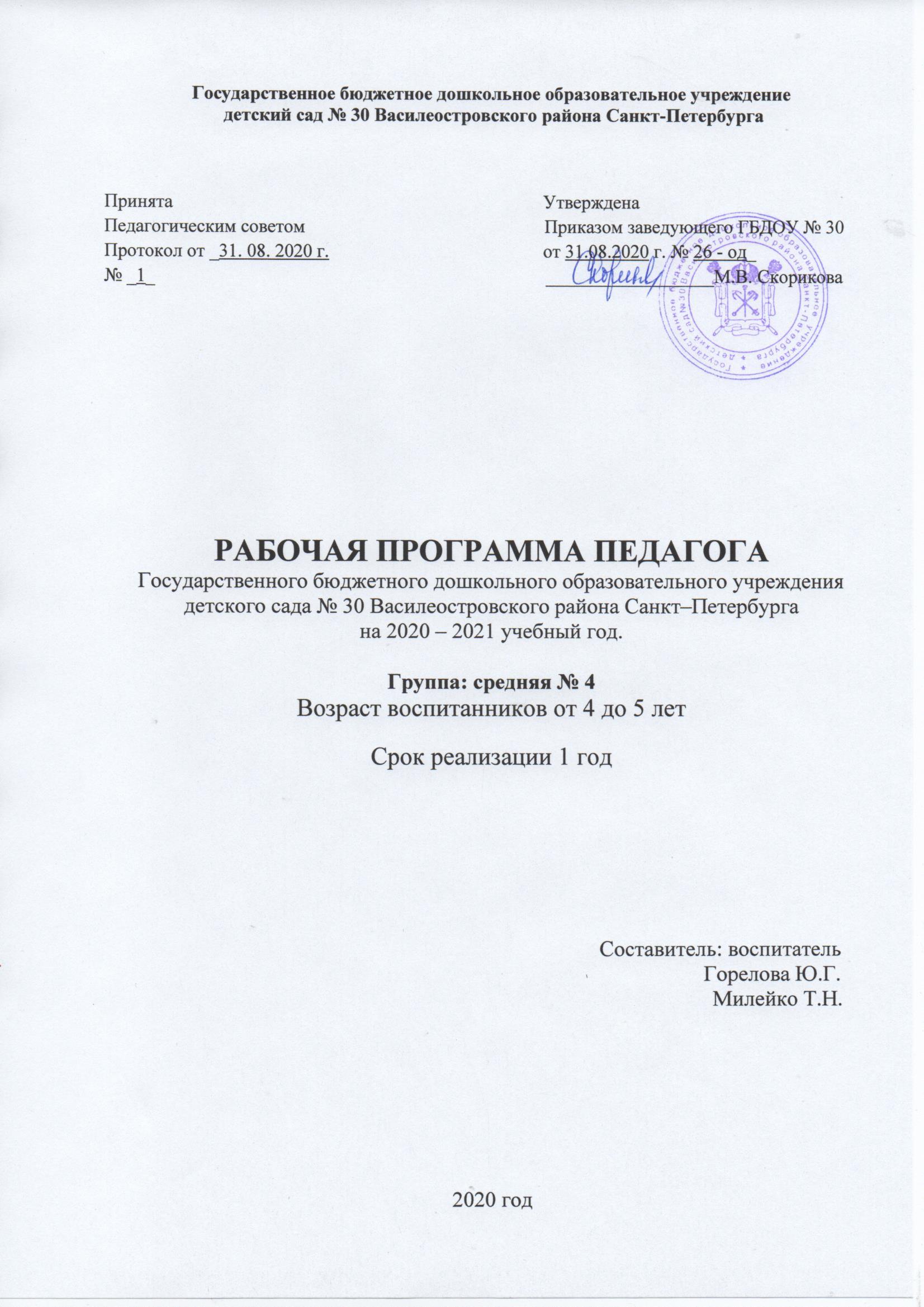 1.ЦЕЛЕВОЙ РАЗДЕЛОбязательная часть Программы1.1. Пояснительная записка       Рабочая программа средней  группы (далее – Программа) Государственного бюджетного дошкольного образовательного учреждения детский сад №30 Василеостровского района Санкт - Петербурга (далее – ОУ) – нормативный документ ОУ, определяющий объем, порядок, содержание изучения образовательных областей образовательной программы дошкольного образования  ОУ обучающимися в возрасте  4 - 5 лет. Программа является неотъемлемой частью образовательной программы дошкольного образования ОУ. Программа определяет модель организации образовательного процесса в группе, ориентирована на личность воспитанников группы, обеспечивает разностороннее развитие детей в возрасте от 4 до 5 лет с учетом их возрастных и индивидуальных особенностей по основным направлениям развития: социально-коммуникативному, познавательному, речевому, художественно-эстетическому и физическому.       Настоящая  рабочая  программа  составлена на основе Образовательной  программыдошкольного образования Государственного бюджетного дошкольного образовательного учреждения детского сада №30 Василеостровского района Санкт-Петербурга, и в соответствии с Федеральным государственным  образовательным стандартом дошкольного образования, Федеральным законом от 29.12.2012 г. № 273-ФЗ «Об образовании в Российской Федерации».   Нормативно - правовое обеспечение  программы: Федеральный закон от 29.12.2012 г.№273 – ФЗ «Об образовании в Российской Федерации»;Приказ Министерства образования и науки Российской Федерации от 17.10.2013 г. № 1155 «Об утверждении федерального государственного образовательного стандарта дошкольного образования»;Примерная основная образовательная программа дошкольного образования, одобренная решением федерального  учебно - методического объединения по общему образованию, протокол от 20.05.2015 г. № 2/15;Санитарно – эпидемиологические требования к устройству, содержанию и организации режима работы в ДОУ 2.4.1.3049-13, утв. Постановлением Главного государственного санитарного врача Российской Федерации с изменениями на 27.08.2015 г.;Закон Санкт-Петербурга от 17.07.2013 г. № 461-83 «Об образовании в Санкт-Петербурге»;Устав и другие локальные акты ОУ.1.2. Цель и задачи реализации Программы     Ведущей целью рабочей Программы является:   создание благоприятных условий для полноценного проживания ребенком дошкольного детства, формирование основ базовой культуры личности, всестороннее развитие психических и физических качеств в соответствии с возрастными и индивидуальными особенностями, подготовка к жизни в современном обществе, формирование предпосылок к учебной деятельности, обеспечение безопасности жизнедеятельности дошкольника. Особое внимание в Программе уделяется развитию личности ребенка, сохранению и укреплению здоровья детей, а также воспитанию у дошкольников таких качеств, как патриотизм, активная жизненная позиция, творческий подход в решении различных жизненных ситуаций, уважение к традиционным ценностям.  Эти цели реализуются в процессе разнообразных видов детской деятельности: игровой, коммуникативной, трудовой, познавательно-исследовательской, продуктивной (изобразительная, конструктивная и др.), музыкальной, чтения. Для достижения целей Программы первостепенное значение имеют: забота о здоровье, эмоциональном благополучии и своевременном всестороннем развитии каждого ребенка;создание в группах атмосферы гуманного и доброжелательного отношения ко всем воспитанникам, что позволяет растить их общительными, добрыми, любознательными, инициативными, стремящимися к самостоятельности и творчеству; максимальное использование разнообразных видов детской деятельности, их интеграция в целях повышения эффективности воспитательно-образовательного процесса;творческая организация воспитательно-образовательного процесса; вариативность использования образовательного материала, позволяющая развивать творчество в соответствии с интересами и наклонностями каждого ребенка;уважительное отношение к результатам детского творчества;единство подходов к воспитанию детей в условиях дошкольного образовательного учреждения и семьи; соблюдение в работе детского сада преемственности, исключающей умственные и физические перегрузки в содержании образования детей дошкольного возраста, обеспечивающей отсутствие давления предметного обучения.        Для достижения цели решаются следующие задачи:охрана жизни и укрепление физического и психического здоровья детей.Обеспечение физкультурно-оздоровительного, познавательно-речевого, социально-личностного и художественно-эстетического развития детей.Осуществление необходимой коррекции недостатков в физическом развитии ребенка (в частности в развитии речи).Образование с учетом возрастных категорий, гражданственности, уважение к правам и свободам человека, любви окружающей природе, Родине, семье.Взаимодействие с семьей для полноценного развития ребенка.Оказание консультативной и методической помощи родителям (законным представителям) детей по вопросам воспитания и развития.Обеспечение преемственности между дошкольным и начальным общим образованием.      Решение обозначенных в Программе целей и задач воспитания возможно только при систематической и целенаправленной поддержке педагогом различных форм детской активности и инициативы, начиная с первых дней пребывания ребенка в дошкольном образовательном учреждении. От педагогического мастерства каждого воспитателя, его культуры, любви к детям зависят уровень общего развития, которого достигнет ребенок, степень прочности приобретенных им нравственных качеств. Заботясь о здоровье и всестороннем воспитании детей, педагоги дошкольных образовательных учреждений совместно с семьей должны стремиться сделать счастливым детство каждого ребенка.Распределение тематики занятий по неделям достаточно вариативно, его можно перемещать в зависимости от педагогической ситуации.  Педагогу, работающему в группе, следует доверять собственному опыту, интуиции, опираясь на возможности детей. В течение недели осуществляется разнообразная комплексная работа, последовательность проведения которой педагоги, ориентируясь на представленную табличную форму, могут варьировать. 1.3. Принципы и подходы к формированию ПрограммыВ Программе на первый план выдвигается развивающая функция образования, обеспечивающая становление личности ребенка и ориентирующая педагога на его индивидуальные особенности, что соответствует современной научной «Концепции дошкольного воспитания» (авторы В. В. Давыдов, В. А. Петровский и др.) о признании само ценности дошкольного периода детства. Программа построена на позициях гуманно-личностного отношения к ребенку и направлена на его всестороннее развитие, формирование духовных и общечеловеческих ценностей, а также способностей и интегративных качеств. В Программе отсутствуют жесткая регламентация знаний детей и предметный центризм в обучении.При разработке Программы обращено внимание на лучшие традиции отечественного дошкольного образования, его фундаментальность: комплексное решение задач по охране жизни и укреплению здоровья детей, всестороннее воспитание, амплификацию (обогащение) развития на основе организации разнообразных видов детской творческой деятельности. Особая роль в Программе уделяется игровой деятельности как ведущей в дошкольном детстве (А. Н. Леонтьев, А. В. Запорожец, Д. Б. Эльконин и др.).  Важнейшим дидактическим принципом является развивающее обучение и на научное положение Л. С. Выготского о том, что правильно организованное обучение «ведет» за собой развитие. Воспитание и психическое развитие не могут выступать как два обособленных, независимых друг от друга процесса, но при этом «воспитание служит необходимой и всеобщей формой развития ребенка» (В. В. Давыдов). Таким образом, развитие в рамках Программы выступает как важнейший результат успешности воспитания и образования детей. В Программе комплексно представлены все основные содержательные линии воспитания и образования ребенка в средней группе детского сада. Программа строится на принципе культуросообразности. Реализация этого принципа обеспечивает учет национальных ценностей и традиций в образовании, восполняет недостатки духовно-нравственного и эмоционального воспитания. Образование рассматривается как процесс приобщения ребенка к основным компонентам человеческой культуры (знание, мораль, искусство, труд). Главный критерий отбора программного материала — его воспитательная ценность, высокий художественный уровень используемых произведений культуры (классической и народной — как отечественной, так и зарубежной), возможность развития всесторонних способностей ребенка на каждом этапе дошкольного детства (Е. А. Флерина, Н. П. Сакулина, Н. А. Ветлугина, Н. С. Карпинская). Программа работы средней группы: • соответствует принципу развивающего образования, целью которого является развитие ребенка; • сочетает принципы научной обоснованности и практической применимости (содержание Программы соответствует основным положениям возрастной психологии и дошкольной педагогики); • соответствует критериям полноты, необходимости и достаточности (позволяя решать поставленные цели и задачи при использовании разумного «минимума» материала); • обеспечивает единство воспитательных, развивающих и обучающих целей и задач процесса образования детей средней группы, в ходе реализации, которых формируются такие качества, которые являются ключевыми в развитии дошкольников;• строится с учетом принципа интеграции образовательных областей в соответствии с возрастными возможностями и особенностями детей, спецификой и возможностями образовательных областей; • основывается на комплексно-тематическом принципе построения образовательного процесса; • предусматривает решение программных образовательных задач в совместной деятельности взрослого и детей и самостоятельной деятельности дошкольников не только в рамках непосредственно образовательной деятельности, но и при проведении режимных моментов в соответствии со спецификой дошкольного образования; • предполагает построение образовательного процесса на адекватных возрасту формах работы с детьми. Основной формой работы с дошкольниками и ведущим видом их деятельности является игра; • допускает варьирование образовательного процесса в зависимости от региональных особенностей; • строится с учетом соблюдения преемственности между всеми возрастными дошкольными группами и между детским садом и начальной школой.Срок реализации рабочей программы – 1 сентября 2020 – 31 августа 2021 (один учебный год).Часть программы, формируемая участниками образовательных отношений1.4. Значимые для разработки и реализации Программы характеристикиВозрастные и индивидуальные особенности контингента детей младшей  группыКоличество детей в группе (от 4 до 5 лет) – 22 воспитанника:Количество девочек - 10 человек Количество мальчиков - 12 человек       Группа здоровья: 1 группа – 3 человека, 2 группа - 19 человек.       Из 22 семей воспитанников нашей группы: все 22 ребёнка живут в полных семьях, из них: имеют 1 ребенка – 6 семей, 2-х детей – 12 семей, многодетные (3-х и более детей) –  2 семьи. Характеристика возрастных возможностей детей среднего  дошкольного возраста       Дошкольный возраст является периодом интенсивного формирования психики на основе тех предпосылок, которые сложились в раннем детстве.       По всем линиям психического развития возникают новообразования различной степени выраженности, характеризующиеся новыми свойствами и структурными особенностями.       Происходят они благодаря таким факторам как речь и общение со взрослыми и сверстниками, различным формам познания и включению в различные виды деятельности (игровые, продуктивные, бытовые).     Наряду с новообразованиями, в развитии психофизиологических функций возникают сложные социальные формы психики, такие, как личность и ее структурные элементы (характер, интересы и др.), субъекты общения, познания и деятельности и их основные компоненты - способности и склонности. Одновременно происходит дальнейшее развитие и социализация ребенка, в наибольшей степени выраженные на психофизиологическом уровне, в познавательных функциях и психомоторике. Формируются новые уровни психических функций, которым становятся присущи новые свойства, позволяющие ребенку адаптироваться к социальным условиям и требованиям жизни.При участии взрослых, которые организуют, контролируют и оценивают поведение и деятельность ребенка, выступают в роли источника многообразной информации, происходит включение ребенка в социальные формы жизнедеятельности, в процессы познания и общения, в различные виды деятельности, включая игру и начальные формы труда. Взрослые, родители, воспитатели во многом определяют своеобразие и сложность психического развития  дошкольника, поскольку они включают ребенка в разные сферы жизнедеятельности, корректируя процесс его развития. Развитие психической организации дошкольника в целом на всех ее уровнях и в ее различных формах создает психологическую готовность к последующему - школьному периоду развития.Возрастные особенности детей среднего возраста от 4 до 5 лет          В игровой деятельности детей среднего дошкольного возраста появляются ролевые взаимодействия. Они указывают на то, что дошкольники начинают отделять себя от принятой роли. В процессе игры роли могут меняться. Игровые действия начинают выполняться не ради них самих, а ради смысла игры. Происходит разделение игровых и реальных взаимодействий детей. Значительное развитие получает изобразительная деятельность. Рисунок становится предметным и детализированным. Графическое изображение человека характеризуется наличием туловища, глаз, рта, носа, волос, иногда одежды и ее деталей.         Совершенствуется техническая сторона изобразительной деятельности. Дети могут рисовать основные геометрические фигуры, вырезать ножницами, наклеивать изображения на бумагу и т. д. Усложняется конструирование. Постройки могут включать 5–6 деталей. Формируются навыки конструирования по собственному замыслу, а также планирование последовательности действий. Двигательная сфера ребенка характеризуется позитивными изменениями мелкой и крупной моторики. Развиваются ловкость, координация движений. Дети в этом возрасте лучше, чем младшие дошкольники, удерживают равновесие, перешагивают через небольшие преграды. Усложняются игры с мячом. К концу среднего дошкольного возраста восприятие детей становится более развитым. Они оказываются способными назвать форму, на которую похож тот или иной предмет. Могут вычленять в сложных объектах простые формы и из простых форм воссоздавать сложные объекты. Дети способны упорядочить группы предметов по сенсорному признаку — величине, цвету; выделить такие параметры, как высота, длина и ширина. Совершенствуется ориентация в пространстве. Возрастает объем памяти. Дети запоминают до 7–8 названий предметов.         Начинает складываться произвольное запоминание: дети способны принять задачу на запоминание, помнят поручения взрослых, могут выучить небольшое стихотворение и т.д.        Начинает развиваться образное мышление. Дети способны использовать простые схематизированные изображения для решения несложных задач. Дошкольники могут строить по схеме, решать лабиринтные задачи. Развивается предвосхищение. На основе пространственного расположения объектов дети могут сказать, что произойдет в результате их взаимодействия. Однако при этом им трудно встать на позицию другого наблюдателя и во внутреннем плане совершить мысленное преобразование образа. Для детей этого возраста особенно характерны известные феномены Ж. Пиаже: сохранение количества, объема и величины. Например, если им предъявить три черных кружка из бумаги и семь белых кружков из бумаги и спросить: «Каких кружков больше — черных или белых?», большинство ответят, что белых больше. Но если спросить: «Каких больше — белых или бумажных?», ответ будет таким же — больше белых. Продолжает развиваться воображение. Формируются такие его особенности, как оригинальность и произвольность. Дети могут самостоятельно придумать небольшую сказку на заданную тему. Увеличивается устойчивость внимания. Ребенку оказывается доступной сосредоточенная деятельность в течение 15–20 минут. Он способен удерживать в памяти при выполнении каких-либо действий несложное условие. В среднем дошкольном возрасте улучшается произношение звуков и дикция.       Речь становится предметом активности детей. Они удачно имитируют голоса животных, интонационно выделяют речь тех или иных персонажей. Интерес вызывают ритмическая структура речи, рифмы. Развивается грамматическая сторона речи. Дошкольники занимаются словотворчеством на основе грамматических правил. Речь детей при взаимодействии друг с другом носит ситуативный характер, а при общении с взрослым становится  вне ситуативной.       Изменяется содержание общения ребенка и взрослого. Оно выходит за пределы конкретной ситуации, в которой оказывается ребенок.       Ведущим становится познавательный мотив. Информация, которую ребенок получает в процессе общения, может быть сложной и трудной для понимания, но она вызывает у него интерес. У детей формируется потребность в уважении со стороны взрослого, для них оказывается чрезвычайно важной его похвала. Это приводит к их повышенной обидчивости на замечания. Повышенная обидчивость представляет собой возрастной феномен. Взаимоотношения со сверстниками характеризуются избирательностью, которая выражается в предпочтении одних детей другим. Появляются постоянные партнеры по играм.       В группах начинают выделяться лидеры. Появляются конкурентность, соревновательность. Последняя важна для сравнения себя с другим, что ведет к развитию образа Я ребенка, его детализации. Основные достижения возраста связаны с развитием игровой деятельности; появлением ролевых и реальных взаимодействий; с развитием изобразительной деятельности; конструированием по замыслу, планированием; совершенствованием восприятия, развитием образного мышления и воображения, эгоцентричностью познавательной позиции; развитием памяти, внимания, речи, познавательной мотивации; формированием потребности в уважении со стороны взрослого, появлением обидчивости, конкурентности, соревновательности со сверстниками; дальнейшим развитием образа Я ребенка, его детализацией.1.5. Планируемые результаты освоения Программы Результаты освоения Программы представлены в виде целевых ориентиров дошкольного образования. Целевые ориентиры освоения Программы формулируются в соответствии с Федеральными государственными образовательными стандартами (ФГОС) через раскрытие динамики формирования уровня развития и образования воспитанников в данный возрастной период освоения программы по 5-ти направлениям развития детей. К пятилетнему летнему возрасту при успешном освоении Программы достигается следующий уровень развития:Социально-коммуникативное развитие. Ребенок:  имеет элементарные представления о ценности здоровья, пользе закаливания, необходимости соблюдения правил гигиены в повседневной жизни; самостоятельно выполняет доступные возрасту гигиенические процедуры.ситуативно  проявляет доброжелательное отношение к окружающим, умение  делиться с товарищем; имеет опыт правильной оценки хороших и плохих поступков; понимает, что надо жить дружно, вместе пользоваться игрушками, книгами, помогать друг другу; соблюдает правила элементарной вежливости; самостоятельно или после напоминания говорит «спасибо», «здравствуйте», «до свидания», «спокойной ночи» (в семье, в группе).  знает, что надо соблюдать порядок и чистоту в помещении и на участке детского  сада, после игры убирать на место игрушки, строительный материал.  умеет самостоятельно одеваться и раздеваться; умеет замечать непорядок в одежде  и устранять его при небольшой помощи взрослых.  может помочь накрыть стол к обеду. объединяясь в игре со сверстниками, старается принимать на себя роль, владеет  способом ролевого поведения; в дидактических играх противостоять трудностям, подчиняться правилам; в настольно-печатных играх может выступать в роли ведущего, объяснять сверстникам правила игры. Познавательное развитие. Формирование целостной картины мира. Ребенок: называет знакомые предметы, объясняет их назначение, выделяет и называет  признаки (цвет, форма, материал);  знаком с некоторыми профессиями; знает и называет некоторые растения, животных и их детенышей, насекомых;  выделяет характерные сезонные изменения в природе; называет времена года в правильной последовательности; называет  членов своей семьи, их имена:ориентируется  в помещениях  детского сада: имеет первичные представления о себе: знает свое имя, возраст, пол. имеет  первичные представления (мужчины смелые, сильные; женщины нежные, заботливые); называет членов своей семьи, их имена; называет свой город;  понимает смысл слов: «утро», «вечер», «день», «ночь». Формирование элементарных математических представлений. Ребенок:умеет группировать предметы по цвету, размеру, форме и назначению;умеет находить в окружающей обстановке один и много одинаковых предметов; умеет считать до 5 (количественный счет), отвечать на вопрос «Сколько всего?»;  сравнивать количество предметов, определять каких предметов больше, меньше, равное количество; может называть признаки и количество предметов;  умеет сравнивать два предмета по величине (больше — меньше, выше — ниже,  длиннее - короче, одинаковые, равные);  умеет различать и называть круг, квадрат, треугольник, шар, куб; знать их  характерные отличия;   может определять положение предметов в пространстве по отношению к себе (вверху — внизу, впереди — сзади). Речевое развитие. Ребенок:  способен свободно доброжелательно общаться со взрослыми и детьми, выражать  свою точку зрения;  понимает и употребляет слова-антонимы; способен образовывать новые слова по аналогии со знакомыми словами;  значительно увеличить свой словарь, в частности, за счет слов, обозначающих  предметы и явления, не имевшие места в собственном опыте ребенка;  участвует в разговорах во время рассматривания предметов, картин, иллюстрации после просмотра спектаклей, мультфильмов;  любит слушать новые сказки, рассказы, стихи; участвует в обсуждениях; слушая новые сказки, рассказы, стихи, следит за развитием действия, сопереживает персонажам сказок, историй, рассказов, пытается с выражением читать наизусть потешки и небольшие стихотворения;  умеет в играх посредством речи налаживать контакты, взаимодействовать со сверстниками;  умеет делиться своими впечатлениями с воспитателями и родителями;  использует все части речи, простые нераспространенные предложения и  предложения с однородными членами;  пересказывает содержание произведения с опорой на рисунки в книге, на вопросы воспитателя;  называет произведение (в произвольном изложении), прослушав отрывок из него;  может прочитать наизусть небольшое стихотворение при помощи взрослого;  разыгрывает по просьбе взрослого и самостоятельно небольшие отрывки из знакомых сказок;  имитирует движения, мимику, интонацию изображаемых героев. Может принимать  участие в беседах о театре (театр—актеры—зрители, поведение людей в зрительном зале). Физическое  развитие         Ребенок:ориентируется   в пространстве, находит  левую  и правую  стороны;умеет строится  в колонну по одному, парами, в круг, шеренгу;выполняет упражнения, демонстрируя  выразительность, грациозность, пластичность  движений;сформирована потребность  в двигательной активности,принимает  правильное  исходное положение при  бросании, может бросать предметы  разными способами   правой и левой  рукой; отбивает  мяч  о землю (пол) не менее 5 раз подряд;может ловить мяч  кистями  рук  с расстояния  до 1,5  м.Художественно - эстетическое  развитиеРебенокАктивен  при  создании индивидуальных и коллективных композиций  в рисунках, лепке, аппликации, с удовольствием  участвует в выставках  детских работ.Продуктивная ( конструктивная) деятельность.умеет  использовать  строительные  детали  с учётом  их конструктивных  свойств;способен преобразовывать  постройки  в соответствии  с заданием педагога;умеет  сгибать прямоугольный  лист  бумаги  пополам.Рисованиеизображает  предметы  путём  создания отчётливых  форм, подбора  цвета, аккуратно закрашивания, использования разных  материалов;передаёт  несложный сюжет, объединяя  в рисунке несколько  предметов;выделяет выразительные средства  дымковской  и филимоновской  игрушки. Украшает  силуэты   игрушек  элементами  дымковской  и филимоновской  росписи.Лепкасоздаёт  образы  разных  предметов  и игрушек, объединяет  их в  коллективную  композицию, использует  все многообразие  усвоенных приёмов  лепки;Аппликацияправильно  держит  ножницы  и умеет резать ими по прямой, по диагонали  ( квадрат  и  прямоугольник), вырезать круг из квадрата, овал- из прямоугольника, плавно  срезать  и  закруглять  углы;аккуратно   наклеивает  изображения  предметов, состоящие  из нескольких  частей;составляет узоры  из  растительных  форм и геометрических  фигур.Музыкаузнает песни по мелодии;различает  звуки  по высоте ;может петь протяжно, чётко произносить  слова, начинать  и заканчивать пение  вместе  с другими  детьми,выполняет  движения, отвечающие характер музыки, самостоятельно меняя  их в соответствии  с двухчастной   формой музыкального произведения.умеет  выполнять  танцевальные  движения: пружинка, подскоки, движение парами по кругу, кружение   по одному  и в парах.может  выполнять  движения  с предметами (с куклами, игрушками, ленточками).умеет играть  на металлофоне простейшие   мелодии  на одном  звуке.Система оценки результатов освоения Программы    Реализация Программы предполагает оценку индивидуального развития детей. Такая оценка производится педагогическим работником в рамках педагогической диагностики (оценки индивидуального развития детей дошкольного возраста, связанной с оценкой эффективности педагогических действий и лежащей в основе их дальнейшего планирования).      Педагогическая диагностика проводится в ходе наблюдений за активностью детей в спонтанной и специально организованной деятельности. Инструментарий для педагогической диагностики — карты наблюдений детского развития, позволяющие фиксировать индивидуальную динамику и перспективы развития каждого ребенка в ходе: коммуникации со сверстниками и взрослыми (как меняются способы установления и поддержания контакта, принятия совместных решений, разрешения конфликтов, лидерства и пр.); игровой деятельности; познавательной деятельности (как идет развитие детских способностей, познавательной активности); проектной деятельности (как идет развитие детской инициативности, ответственности и автономии, как развивается умение планировать и организовывать свою деятельность);  художественной деятельности;  физического развития. Результаты педагогической диагностики могут использоваться исключительно для решения следующих образовательных задач: индивидуализации образования (в том числе поддержки ребенка, построения его образовательной траектории или профессиональной коррекции особенностей его развития);  оптимизации работы с группой детей.       В ходе образовательной деятельности педагоги должны создавать диагностические ситуации, чтобы оценить индивидуальную динамику детей и скорректировать свои действия.2.СОДЕРЖАТЕЛЬНЫЙ РАЗДЕЛ2.1 Образовательная деятельность в соответствии с направлениями развития ребенка (в пяти образовательных областях)Обязательная часть Программы           Содержание образовательного процесса выстроено в соответствии с Образовательной программой дошкольного образования государственного бюджетного дошкольного образовательного учреждения детского сад № 30 Василеостровского района Санкт – Петербурга.       Содержание   психолого-педагогической      работы   с   детьми  4  -  5  лет    дается   по образовательным областям: «Социально-коммуникативное развитие»,«Познавательное развитие», «Речевое развитие», «Художественно-эстетическое развитие», «Физическое развитие». Цели, задачи и конкретное содержание образовательной деятельности по каждой образовательной области определяются целями и задачами Программы с учетом возрастных и индивидуальных особенностей детей и реализуются:в процессе образовательной деятельности с детьмив ходе режимных моментов,в процессе   самостоятельной   деятельности  детей  в  различных   видах детскойдеятельности и во взаимодействии со взрослыми и сверстниками,в процессе взаимодействия с семьями детей по реализации Программы.Образовательная область «Социально-коммуникативное развитие»       «Социально-коммуникативное развитие направлено на усвоение норм и ценностей, принятых в обществе, включая моральные и нравственные ценности; развитие общения и взаимодействия ребенка со взрослыми и сверстниками; становление  самостоятельности, целенаправленности и саморегуляции собственных действий; развитие социального и эмоционального интеллекта, эмоциональной отзывчивости, сопереживания, формирование готовности к совместной деятельности со сверстниками, формирование уважительного отношения и чувства принадлежности к своей семье и к сообществу детей и взрослых в Организации; формирование позитивных установок к различным видам труда и творчества; формирование основ безопасного поведения в быту, социуме, природе». (ФГОС ДО)Основные направления работы:Социализация, развитие общения, нравственное воспитаниеРебенок в семье и сообществе, патриотическое воспитаниеСамообслуживание, самостоятельность, трудовое воспитаниеФормирование основ безопасностиЦели и задачи:Способствовать формированию личностного отношения ребенка к соблюдению (и нарушению) моральных норм: взаимопомощи, сочувствия обиженному и несогласия с действиями обидчика; одобрения действий того, кто поступил справедливо, уступил по просьбе сверстника (разделил кубики поровну).Продолжать работу по формированию доброжелательных взаимоотношений между детьми, обращать внимание детей на хорошие поступки друг друга.Учить коллективным играм, правилам добрых взаимоотношений.Воспитывать скромность, отзывчивость, желание быть справедливым, сильным и смелым; учить испытывать чувство стыда за неблаговидный поступок.Напоминать детям о необходимости здороваться, прощаться, называть работников дошкольного учреждения по имени и отчеству, не вмешиваться в разговор взрослых, вежливо выражать свою просьбу, благодарить за оказанную услугу.Ребенок в семье и сообществеОбраз Я. Формировать представления о росте и развитии ребенка, его прошлом, настоящем и будущем («я был маленьким, я расту, я буду взрослым»). Формировать первичные представления детей об их правах (на игру, доброжелательное отношение, новые знания и др.) и обязанностях в группе детского сада, дома, на улице (самостоятельно кушать, одеваться, убирать игрушки и др.). Формировать у каждого ребенка уверенность в том, что он хороший, что его любят. Формировать первичные гендерные представления (мальчики сильные, смелые; девочки нежные, женственные). Семья.Углублять представления детей о семье, ее членах. Дать первоначальные представления о родственных отношениях (сын, мама, папа, дочь и т. д.). Интересоваться тем, какие обязанности по дому есть у ребенка (убирать игрушки, помогать накрывать на стол и т. п.). Детский сад. Продолжать знакомить детей с детским садом и его сотрудниками. Совершенствовать умение свободно ориентироваться в помещениях детского сада. Закреплять у детей навыки бережного отношения к вещам, учить использовать их по назначению, ставить на место. Знакомить с традициями детского сада. Закреплять представления ребенка о себе как о члене коллектива, развивать чувство общности с другими детьми. Формировать умение замечать изменения в оформлении группы и зала, участка детского сада (как красиво смотрятся яркие, нарядные игрушки, рисунки детей и т. п.). Привлекать к обсуждению и посильному участию в оформлении группы, к созданию ее символики и традиций.Самообслуживание, самостоятельность, трудовое воспитаниеКультурно-гигиенические навыки. Продолжать воспитывать у детей опрятность, привычку следить за своим внешним видом. Воспитывать привычку самостоятельно умываться, мыть руки с мылом перед едой, по мере загрязнения, после пользования туалетом. Закреплять умение пользоваться расческой, носовым платком; при кашле и чихании отворачиваться, прикрывать рот и нос носовым платком. Совершенствовать навыки аккуратного приема пищи: умение брать пищу понемногу, хорошо пережевывать, есть бесшумно, правильно пользоваться столовыми приборами (ложка, вилка), салфеткой, полоскать рот после еды. Самообслуживание. Совершенствовать умение самостоятельно одеваться, раздеваться. Приучать аккуратно складывать и вешать одежду, с помощью взрослого приводить ее в порядок (чистить, просушивать). Воспитывать стремление быть аккуратным, опрятным. Приучать самостоятельно готовить свое рабочее место и убирать его после окончания занятий рисованием, лепкой, аппликацией (мыть баночки, кисти, протирать стол и т. д.) Общественно-полезный труд. Воспитывать у детей положительное отношение к труду, желание трудиться. Формировать ответственное отношение к порученному заданию (умение и желание доводить дело до конца, стремление сделать его хорошо). Воспитывать умение выполнять индивидуальные и коллективные поручения, понимать значение результатов своего труда для других; формировать умение договариваться с помощью воспитателя о распределении коллективной работы, заботиться о своевременном завершении совместного задания. Поощрять инициативу в оказании помощи товарищам, взрослым. Приучать детей самостоятельно поддерживать порядок в групповой комнате и на участке детского сада: убирать на место строительный материал, игрушки; помогать воспитателю подклеивать книги, коробки. Учить детей самостоятельно выполнять обязанности дежурных по столовой: аккуратно расставлять хлебницы, чашки с блюдцами, глубокие тарелки, ставить салфетницы, раскладывать столовые приборы (ложки, вилки, ножи). Труд в природе. Поощрять желание детей ухаживать за растениями и животными; поливать растения, кормить рыб, мыть поилки, наливать в них воду, класть корм в кормушки (при участии воспитателя). В весенний, летний и осенний периоды привлекать детей к посильной работе на огороде и в цветнике (посев семян, полив, сбор урожая); в зимний период — к расчистке снега. Приобщать детей к работе по выращиванию зелени для корма птицам в зимнее время; к подкормке зимующих птиц. Формировать стремление помогать воспитателю приводить в порядок используемое в трудовой деятельности оборудование (очищать, просушивать, относить в отведенное место). Уважение к труду взрослых.Знакомить детей с профессиями близких людей, подчеркивая значимость их труда. Формировать интерес к профессиям родителей.Формирование основ безопасностиБезопасное поведение в природе. Продолжать знакомить с многообразием животного и растительного мира, с явлениями неживой природы.Формировать элементарные представления о способах взаимодействия с животными и растениями, о правилах поведения в природе.Формировать понятия: «съедобное», «несъедобное», «лекарственные растения».Знакомить с опасными насекомыми и ядовитыми растениями.Безопасность на дорогах. Развивать наблюдательность, умение ориентироваться в помещении и на участке детского сада, в ближайшей местности.Продолжать знакомить с понятиями «улица», «дорога», «перекресток»,«остановка общественного транспорта» и элементарными правилами поведения на улице. Подводить детей к осознанию необходимости соблюдать правила дорожного движения.Уточнять знания детей о назначении светофора и работе полицейского.Знакомить с различными видами городского транспорта, особенностями их внешнего вида и назначения («Скорая помощь», «Пожарная», машина МЧС, «Полиция», трамвай, троллейбус, автобус).Знакомить со знаками дорожного движения «Пешеходный переход», «Остановка общественного транспорта».Формировать навыки культурного поведения в общественном транспорте.Безопасность собственной жизнедеятельности. Знакомить с правилами безопасного поведения во время игр. Рассказывать о ситуациях, опасных для жизни и здоровья.Знакомить с назначением, работой и правилами пользования бытовыми электроприборами (пылесос, электрочайник, утюг и др.).Закреплять умение пользоваться столовыми приборами (вилка, нож), ножницами.Знакомить с правилами поведения с незнакомыми людьми.Рассказывать детям о работе пожарных, причинах возникновения пожаров и правилах поведения при пожаре.Образовательная область «Познавательное развитие»    «Познавательное развитие предполагает развитие интересов детей, любознательности и познавательной мотивации; формирование  познавательных действий, становление сознания; развитие воображения и творческой активности; формирование первичных представлений о себе, других людях, объектах окружающего мира, о свойствах и отношениях объектов окружающего мира (форме, цвете, размере, материале, звучании, ритме, темпе, количестве, числе, части и целом, пространстве  и времени, движении и покое, причинах и следствиях и др.), о малой  родине и Отечестве, представлений  о социокультурных  ценностях нашего народа, об отечественных традициях и праздниках, о планете Земля как общем доме людей, об особенностях ее природы, многообразии стран и народов мира».Основные направления работы:Формирование элементарных математических представленийРазвитие познавательно-исследовательской деятельностиОзнакомление с предметным окружениемОзнакомление с социальным миромОзнакомление с миром природы Основные цели и задачи:        Формирование элементарных математических представлений. Количество и счет. Дать детям представление о том, что множество («много») может состоять из разных по качеству элементов: предметов разного цвета, размера, формы; учить сравнивать части множества, определяя их равенство или неравенство на основе составления пар предметов (не прибегая к счету). Вводить в речь детей выражения: «Здесь много кружков, одни — красного цвета, а другие — синего; красных кружков больше, чем синих, а синих меньше, чем красных» или «красных и синих кружков поровну». Учить считать до 5 (на основе наглядности), пользуясь правильными приемами счета: называть числительные по порядку; соотносить каждое числительное только с одним предметом пересчитываемой группы; относить последнее числительное ко всем пересчитанным предметам, например: «Один, два, три — всего три кружка». Сравнивать две группы предметов, именуемые числами 1–2, 2–2, 2–3, 3–3, 3–4, 4–4, 4–5, 5–5. Формировать представления о порядковом счете, учить правильно пользоваться количественными и порядковыми числительными, отвечать на вопросы «Сколько?», «Который по счету?», «На котором месте?». Формировать представление о равенстве и неравенстве групп на основе счета: «Здесь один, два зайчика, а здесь одна, две, три елочки. Елочек больше, чем зайчиков; 3 больше, чем 2, а 2 меньше, чем 3». Учить уравнивать неравные группы двумя способами, добавляя к меньшей группе один (недостающий) предмет или убирая из большей группы один (лишний) предмет («К 2 зайчикам добавили 1 зайчика, стало 3 зайчика и елочек тоже 3. Елочек и зайчиков поровну — 3 и 3» или: «Елочек больше (3), а зайчиков меньше (2). Убрали 1 елочку, их стало тоже 2. Елочек и зайчиков стало поровну: 2 и 2»). Отсчитывать предметы из большего количества; выкладывать, приносить определенное количество предметов в соответствии с образцом или заданным числом в пределах 5 (отсчитай 4 петушка, принеси 3 зайчика). На основе счета устанавливать равенство (неравенство) групп предметов в ситуациях, когда предметы в группах расположены на разном расстоянии друг от друга, когда они отличаются по размерам, по форме расположения в пространстве. Величина. Совершенствовать умение сравнивать два предмета по величине (длине, ширине, высоте), а также учить сравнивать два предмета по толщине путем непосредственного наложения или приложения их друг к другу; отражать результаты сравнения в речи, используя прилагательные (длиннее — короче, шире — уже, выше — ниже, толще — тоньше или равные (одинаковые) по длине, ширине, высоте, толщине). Учить сравнивать предметы по двум признакам величины (красная лента длиннее и шире зеленой, желтый шарфик короче и уже синего). Устанавливать размерные отношения между 3–5 предметами разной длины (ширины, высоты), толщины, располагать их в определенной последовательности — в порядке убывания или нарастания величины.Вводить в активную речь детей понятия, обозначающие размерные отношения предметов (эта (красная) башенка — самая высокая, эта (оранжевая) — пониже, эта (розовая) — еще ниже, а эта (желтая) — самая низкая» и т. д.). Форма. Развивать представление детей о геометрических фигурах: круге, квадрате, треугольнике, а также шаре, кубе. Учить выделять особые признаки фигур с помощью зрительного и осязательно-двигательного анализаторов (наличие или отсутствие углов, устойчивость, подвижность и др.). Познакомить детей с прямоугольником, сравнивая его с кругом, квадратом, треугольником. Учить различать и называть прямоугольник, его элементы: углы и стороны. Формировать представление о том, что фигуры могут быть разных размеров: большой — маленький куб (шар, круг, квадрат, треугольник, прямоугольник). Учить соотносить форму предметов с известными геометрическими фигурами: тарелка — круг, платок — квадрат, мяч — шар, окно, дверь — прямоугольник и др. Ориентировка в пространстве. Развивать умения определять пространственные направления от себя, двигаться в заданном направлении (вперед — назад, направо — налево, вверх — вниз); обозначать словами положение предметов по отношению к себе (передо мной стол, справа от меня дверь, слева — окно, сзади на полках — игрушки). Познакомить с пространственными отношениями: далеко — близко (дом стоит близко, а березка растет далеко). Ориентировка во времени. Расширять представления детей о частях суток, их характерных особенностях, последовательности (утро — день — вечер — ночь). Объяснить значение слов: «вчера», «сегодня», «завтра».Развитие познавательно-исследовательской деятельности Продолжать знакомить детей с обобщенными способами исследования разных объектов с помощью специально разработанных систем сенсорных эталонов, помогать осваивать перцептивные действия. Формировать умение получать сведения о новом объекте в процессе его практического исследования. Формировать умение выполнять ряд последовательных действий в соответствии с задачей и предлагаемым алгоритмом деятельности. Учить понимать и использовать в познавательно-исследовательской деятельности модели, предложенные взрослым. Сенсорное развитие. Продолжать работу по сенсорному развитию в разных видах деятельности. Обогащать сенсорный опыт, знакомя детей с широким кругом предметов и объектов, с новыми способами их обследования. Закреплять полученные ранее навыки обследования предметов и объектов. Совершенствовать восприятие детей путем активного использования всех органов чувств (осязание, зрение, слух, вкус, обоняние). Обогащать чувственный опыт и умение фиксировать полученные впечатления в речи. Продолжать знакомить с геометрическими фигурами (круг, треугольник, квадрат, прямоугольник, овал), с цветами (красный, синий, зеленый, желтый, оранжевый, фиолетовый, белый, серый). Развивать осязание. Знакомить с различными материалами на ощупь, путем прикосновения, поглаживания (характеризуя ощущения: гладкое, холодное, пушистое, жесткое, колючее и др.). Формировать образные представления на основе развития образного восприятия в процессе различных видов деятельности. Развивать умение использовать эталоны как общепринятые свойства и качества предметов (цвет, форма, размер, вес и т. п.); подбирать предметы по 1–2 качествам (цвет, размер, материал и т. п.). Проектная деятельность. Развивать первичные навыки в проектноисследовательской деятельности, оказывать помощь в оформлении ее результатов и создании условий для их презентации сверстникам. Привлекать родителей к участию в исследовательской деятельности детей. Дидактические игры. Учить детей играм, направленным на закрепление представлений о свойствах предметов, совершенствуя умение сравнивать предметы по внешним признакам, группировать; составлять целое из частей (кубики, мозаика, пазлы). Совершенствовать тактильные, слуховые, вкусовые ощущения детей («Определи на ощупь (по вкусу, по звучанию)»). Развивать наблюдательность и внимание («Что изменилось?», «У кого колечко?»). Помогать детям осваивать правила простейших настольно-печатных игр («Домино», «Лото»).Ознакомление с предметным окружениемСоздавать условия для расширения представлений детей об объектах окружающего мира. Рассказывать о предметах, необходимых детям в разных видах деятельности (игре, труде, рисовании, аппликации и т. д.).Расширять знания детей об общественном транспорте (автобус, поезд, самолет, теплоход).Продолжать знакомить детей с признаками предметов, побуждать определять их цвет, форму, величину, вес. Рассказывать о материалах (стекло, металл, резина, кожа, пластмасса), из которых сделаны предметы, об их свойствах и качествах. Объяснять целесообразность изготовления предмета из определенного материала (корпус машин — из металла, шины — из резины и т. п.).Формировать элементарные представления об изменении видов человеческого труда и быта на примере истории игрушки и предметов обихода.Ознакомление с социальным миром Расширять представления о правилах поведения в общественных местах. Расширять знания детей об общественном транспорте (автобус, поезд, самолет, теплоход). Формировать первичные представления о школе. Продолжать знакомить с культурными явлениями (театром, цирком, зоопарком, вернисажем), их атрибутами, людьми, работающими в них, правилами поведения. Рассказывать о самых красивых местах родного города (поселка), его достопримечательностях. Дать детям доступные их пониманию представления о государственных праздниках. Рассказывать о Российской армии, о воинах, которые охраняют нашу Родину (пограничники, моряки, летчики). Дать элементарные представления о жизни и особенностях труда в городе и в сельской местности (с опорой на опыт детей). Продолжать знакомить с различными профессиями (шофер, почтальон, продавец, врач  и т. д.); расширять и обогащать представления о трудовых действиях, орудиях труда, результатах труда. Познакомить детей с деньгами, возможностями их использования. Продолжать воспитывать любовь к родному краю; рассказывать детям о самых красивых местах родного города (поселка), его достопримечательностях. Дать детям доступные их пониманию представления о государственных праздниках. Рассказывать о Российской армии, о воинах, которые охраняют нашу Родину (пограничники, моряки, летчики).Ознакомление с миром природы Расширять представления детей о природе.Знакомить с домашними животными, декоративными рыбками (с золотыми рыбками, кроме вуалехвоста и телескопа, карасем и др.), птицами (волнистые попугайчики, канарейки и др.).Знакомить детей с представителями класса пресмыкающихся (ящерица, черепаха), их внешним видом и способами передвижения (у ящерицы продолговатое тело, у нее есть длинный хвост, который она может сбросить; ящерица очень быстро бегает).Расширять представления детей о некоторых насекомых (муравей, бабочка, жук, божья коровка).Расширять представления о фруктах (яблоко, груша, слива, персик и др.), овощах (помидор, огурец, морковь, свекла, лук и др.) и ягодах (малина, смородина, крыжовник и др.), грибах (маслята, опята, сыроежки и др.).Закреплять знания детей о травянистых и комнатных растениях (бальзамин, фикус, хлорофитум, герань, бегония, примула и др.); знакомить со способами ухода за ними.Учить узнавать и называть 3–4 вида деревьев (елка, сосна, береза, клен и др.).В процессе опытнической деятельности расширять представления детей о свойствах песка, глины и камня.Организовывать наблюдения за птицами, прилетающими на участок (ворона, голубь, синица, воробей, снегирь и др.), подкармливать их зимой.Закреплять представления детей об условиях, необходимых для жизни людей, животных, растений (воздух, вода, питание и т. п.).Учить детей замечать изменения в природе.Рассказывать об охране растений и животных.Сезонные наблюденияОсень. Учить детей замечать и называть изменения в природе: похолодало,осадки, ветер, листопад, созревают плоды и корнеплоды, птицы улетают на юг.Устанавливать простейшие связи между явлениями живой и неживойприроды (похолодало — исчезли бабочки, жуки; отцвели цветы и т. д.).Привлекать к участию в сборе семян растений.Зима. Учить детей замечать изменения в природе, сравнивать осеннийи зимний пейзажи.Наблюдать за поведением птиц на улице и в уголке природы.Рассматривать и сравнивать следы птиц на снегу. Оказывать помощь зимующим птицам, называть их.Расширять представления детей о том, что в мороз вода превращается в лед, сосульки; лед и снег в теплом помещении тают.Привлекать к участию в зимних забавах: катание с горки на санках, ходьба на лыжах, лепка поделок из снега.Весна. Учить детей узнавать и называть время года; выделять признаки весны: солнышко стало теплее, набухли почки на деревьях, появилась травка, распустились подснежники, появились насекомые.Рассказывать детям о том, что весной зацветают многие комнатныерастения.Формировать представления детей о работах, проводимых в весенний период в саду и в огороде. Учить наблюдать за посадкой и всходами семян.Привлекать детей к работам в огороде и цветниках.Лето.Расширять представления детей о летних изменениях в природе: голубое чистое небо, ярко светит солнце, жара, люди легко одеты, загорают, купаются.В процессе различных видов деятельности расширять представления детей о свойствах песка, воды, камней и глины.Закреплять знания о том, что летом созревают многие фрукты, овощи, ягоды и грибы; у животных подрастают детеныши.Образовательная область «Речевое развитие»  «Речевое развитие включает владение речью как средством общения и культуры; обогащение активного словаря; развитие связной, грамматически правильной диалогической и монологической речи; развитие речевого творчества; развитие звуковой и интонационной культуры речи, фонематического слуха; знакомство с книжной культурой, детской литературой, понимание на слух текстов различных жанров детской литературы; формирование звуковой аналитико - синтетической активности как предпосылки  обучения грамоте» Основные цели и задачи: Развитие речи. Развитие свободного общения с взрослыми и детьми, овладение конструктивными способами и средствами взаимодействия с окружающими. Развитие всех компонентов устной речи детей: грамматического строя речи, связной речи — диалогической и монологической форм; формирование словаря, воспитание звуковой культуры речи. Практическое овладение воспитанниками нормами речи. Художественная литература. Воспитание интереса и любви к чтению; развитие литературной речи. Воспитание желания и умения слушать художественные произведения, следить за развитием действия.Развивающая речевая среда.Обсуждать с детьми информацию о предметах, явлениях, событиях, выходящих за пределы привычного им ближайшего окружения.Выслушивать детей, уточнять их ответы, подсказывать слова, более точно отражающие особенность предмета, явления, состояния, поступка; помогать логично и понятно высказывать суждение.Способствовать развитию любознательности.Помогать детям доброжелательно общаться со сверстниками, подсказывать, как можно порадовать друга, поздравить его, как спокойно высказать свое недовольство его поступком, как извиниться.Формирование словаря. Пополнять и активизировать словарь детей на основе углубления знаний о ближайшем окружении. Расширять представления о предметах, явлениях, событиях, не имевших места в ихсобственном опыте.Активизировать употребление в речи названий предметов, их частей, материалов, из которых они изготовлены.Учить использовать в речи наиболее употребительные прилагательные, глаголы, наречия, предлоги.Вводить в словарь детей существительные, обозначающие профессии; глаголы, характеризующие трудовые действия.Продолжать учить детей определять и называть местоположение предмета (слева, справа, рядом, около, между), время суток. Помогать заменять часто используемые детьми указательные местоимения и наречия (там, туда, такой, этот) более точными выразительными словами; употреблять слова-антонимы (чистый — грязный, светло — темно).Учить употреблять существительные с обобщающим значением (мебель, овощи, животные и т. п.).Звуковая культура речи. Закреплять правильное произношение гласных и согласных звуков, отрабатывать произношение свистящих, шипящих и сонорных (р, л) звуков. Развивать артикуляционный аппарат.Продолжать работу над дикцией: совершенствовать отчетливое произнесение слов и словосочетаний.Развивать фонематический слух: учить различать на слух и называть слова, начинающиеся на определенный звук.Совершенствовать интонационную выразительность речи.Грамматический строй речи. Продолжать формировать у детей умение согласовывать слова в предложении, правильно использовать предлоги в речи; образовывать форму множественного числа существительных,обозначающих детенышей животных (по аналогии), употреблять эти существительные в именительном и винительном падежах (лисята — лисят, медвежата — медвежат); правильно употреблять форму множественного числа родительного падежа существительных (вилок, яблок, туфель).Напоминать правильные формы повелительного наклонения некоторых глаголов (Ляг! Лежи! Поезжай! Беги! и т. п.), несклоняемых существительных (пальто, пианино, кофе, какао).Поощрять характерное для пятого года жизни словотворчество, тактично подсказывать общепринятый образец слова.Побуждать детей активно употреблять в речи простейшие виды сложносочиненных и сложноподчиненных предложений.Связная речь.Совершенствовать диалогическую речь: учить участвовать в беседе, понятно для слушателей отвечать на вопросы и задавать их.Учить детей рассказывать: описывать предмет, картину; упражнять в составлении рассказов по картине, созданной ребенком с использованием раздаточного дидактического материала.Упражнять детей в умении пересказывать наиболее выразительные и динамичные отрывки из сказок.  Приобщение к художественной литературе.Продолжать приучать детей слушать сказки, рассказы, стихотворения; запоминать небольшие и простые по содержанию считалки. Помогать им, используя разные приемы и педагогические ситуации, правильно воспринимать содержание произведения, сопереживать его героям. Зачитывать по просьбе ребенка понравившийся отрывок из сказки, рассказа, стихотворения, помогая становлению личностного отношения к произведению. Поддерживать внимание и интерес к слову в литературном произведении. Продолжать работу по формированию интереса к книге. Предлагать вниманию детей иллюстрированные издания знакомых произведений. Объяснять, как важны в книге рисунки; показывать, как много интересного можно узнать, внимательно рассматривая книжные иллюстрации. Познакомить с книжками, оформленными Ю. Васнецовым, Е. Рачевым, Е. Чарушиным.Образовательная область « Художественно - эстетическое развитие»       «Художественно-эстетическое развитие предполагает развитие предпосылок ценностно-смыслового восприятия и понимания произведений искусства (словесного, музыкального, изобразительного), мира природы; становление эстетического отношения к окружающему миру; формирование элементарных представлений о видах искусства; восприятие музыки, художественной литературы, фольклора; стимулирование сопереживания персонажам художественных произведений; реализацию самостоятельной творческой деятельности детей (изобразительной, конструктивно- модельной, музыкальной и др.)» Основные направления работы:Приобщение к искусствуИзобразительная деятельностьКонструктивно-модельная деятельностьМузыкально-художественная деятельностьОсновные цели и задачиФормирование интереса к эстетической стороне окружающей действительности, эстетического отношения к предметам и явлениям окружающего мира, произведениям искусства; воспитание интереса к художественнотворческой деятельности. Развитие эстетических чувств детей, художественного восприятия, образных представлений, воображения, художественно-творческих способностей. Развитие детского художественного творчества, интереса к самостоятельной творческой деятельности (изобразительной, конструктивно-модельной, музыкальной и др.); удовлетворение потребности детей в самовыражении. Приобщение к искусству. Развитие эмоциональной восприимчивости, эмоционального отклика на литературные и музыкальные произведения, красоту окружающего мира, произведения искусства. Приобщение детей к народному и профессиональному искусству (словесному, музыкальному, изобразительному, театральному, к архитектуре) через ознакомление с лучшими образцами отечественного и мирового искусства; воспитание умения понимать содержание произведений искусства. Формирование элементарных представлений о видах и жанрах искусства, средствах выразительности в различных видах искусства. Изобразительная деятельность. Развитие интереса к различным видам изобразительной деятельности; совершенствование умений в рисовании, лепке, аппликации, прикладном творчестве. Воспитание эмоциональной отзывчивости при восприятии произведений изобразительного искусства. Воспитание желания и умения взаимодействовать со сверстниками при создании коллективных работ. Конструктивно-модельная деятельность. Приобщение к конструированию; развитие интереса к конструктивной деятельности, знакомство с различными видами конструкторов. Воспитание умения работать коллективно, объединять свои поделки в соответствии с общим замыслом, договариваться, кто какую часть работы будет выполнятьМузыкальная деятельность. Приобщение к музыкальному искусству; развитие предпосылок ценностно-смыслового восприятия и понимания музыкального искусства; формирование основ музыкальной культуры, ознакомление с элементарными музыкальными понятиями, жанрами; воспитание эмоциональной отзывчивости при восприятии музыкальных произведений. Развитие музыкальных способностей: поэтического и музыкального слуха, чувства ритма, музыкальной памяти; формирование песенного, музыкального вкуса. Воспитание интереса к музыкально-художественной деятельности, совершенствование умений в этом виде деятельности. Развитие детского музыкально-художественного творчества, реализация самостоятельной творческой деятельности детей; удовлетворение потребности в самовыражении.Содержание психолого-педагогической работыПриобщение к искусству. Приобщать детей к восприятию искусства, развивать интерес к нему. Поощрять выражение эстетических чувств, проявление эмоций при рассматривании предметов народного и декоративно-прикладного искусства, прослушивании произведений музыкального фольклора. Познакомить детей с профессиями артиста, художника, композитора. Побуждать узнавать и называть предметы и явления природы, окружающей действительности в художественных образах (литература, музыка, изобразительное искусство). Учить различать жанры и виды искусства: стихи, проза, загадки (литература), песни, танцы, музыка, картина (репродукция), скульптура (изобразительное искусство), здание и соооружение (архитектура). Учить выделять и называть основные средства выразительности (цвет, форма, величина, ритм, движение, жест, звук) и создавать свои художественные образы в изобразительной, музыкальной, конструктивной деятельности. Познакомить детей с архитектурой. Формировать представления о том, что дома, в которых они живут (детский сад, школа, другие здания),  - это архитектурные сооружения; дома бывают разные по форме, высоте, длине, с разными окнами, с разным количеством этажей, подъездов и т. д. Вызывать интерес к различным строениям, расположенным вокруг дет ского сада (дома, в которых живут ребенок и его друзья, школа, кинотеатр). Привлекать внимание детей к сходству и различиям разных зданий, поощрять самостоятельное выделение частей здания, его особенностей. Закреплять умение замечать различия в сходных по форме и строению зданиях (форма и величина входных дверей, окон и других частей). Поощрять стремление детей изображать в рисунках, аппликациях реальные и сказочные строения. Организовать посещение музея (совместно с родителями), рассказать о назначении музея. Развивать интерес к посещению кукольного театра, выставок. Закреплять знания детей о книге, книжной иллюстрации. Познакомить с библиотекой как центром хранения книг, созданных писателями и поэтами.Знакомить с произведениями народного искусства (потешки, сказки, загадки, песни, хороводы, заклички, изделия народного декоративно-прикладного искусства). Воспитывать бережное отношение к произведениям искусства.Изобразительная деятельностьПродолжать развивать интерес детей к изобразительной деятельности. Вызывать положительный эмоциональный отклик на предложение рисовать, лепить, вырезать и наклеивать. Продолжать развивать эстетическое восприятие, образные представления, воображение, эстетические чувства, художественно-творческие способности. Продолжать формировать умение рассматривать и обследовать предметы, в том числе с помощью рук. Обогащать представления детей об изобразительном искусстве (иллюстрации к произведениям детской литературы, репродукции произведений живописи, народное декоративное искусство, скульптура малых форм и др.) как основе развития творчества. Учить детей выделять и использовать средства выразительности в рисовании, лепке, аппликации.Продолжать формировать умение создавать коллективные произведения в рисовании, лепке, аппликации. Закреплять умение сохранять правильную позу при рисовании: не горбиться, не наклоняться низко над столом, к мольберту; сидеть свободно, не напрягаясь. Приучать детей быть аккуратными: сохранять свое рабочее место в порядке, по окончании работы убирать все со стола. Учить проявлять дружелюбие при оценке работ других детей. Рисование. Продолжать формировать у детей умение рисовать отдельные предметы и создавать сюжетные композиции, повторяя изображение одних и тех же предметов (неваляшки гуляют, деревья на нашем участке зимой, цыплята гуляют по травке) и добавляя к ним другие (солнышко, падающий снег и т. д.). Формировать и закреплять представления о форме предметов (круглая, овальная, квадратная, прямоугольная, треугольная), величине, расположении частей. Помогать детям при передаче сюжета располагать изображения на всем листе в соответствии с содержанием действия и включенными в действие объектами. Направлять внимание детей на передачу соотношения предметов по величине: дерево высокое, куст ниже дерева, цветы ниже куста. Продолжать закреплять и обогащать представления детей о цветах и оттенках окружающих предметов и объектов природы. К уже известным цветам и оттенкам добавить новые (коричневый, оранжевый, светло-зеленый); формировать представление о том, как можно получить эти цвета. Учить смешивать краски для получения нужных цветов и оттенков. Развивать желание использовать в рисовании, аппликации разнообразные цвета, обращать внимание на многоцветие окружающего мира. Закреплять умение правильно держать карандаш, кисть, фломастер, цветной мелок; использовать их при создании изображения. Учить детей закрашивать рисунки кистью, карандашом, проводя линии и штрихи только в одном направлении (сверху вниз или слева направо); ритмично наносить мазки, штрихи по всей форме, не выходя за пределы контура; проводить широкие линии всей кистью, а узкие линии и точки — концом ворса кисти. Закреплять умение чисто промывать кисть перед использованием краски другого цвета. К концу года формировать у детей умение получать светлые и темные оттенки цвета, изменяя нажим на карандаш. Формировать умение правильно передавать расположение частей при рисовании сложных предметов (кукла, зайчик и др.) и соотносить их по величине. Декоративное рисование. Продолжать формировать умение создавать декоративные композиции по мотивам дымковских, филимоновских узоров. Использовать дымковские и филимоновские изделия для развития эстетического восприятия прекрасного и в качестве образцов для создания узоров в стиле этих росписей (для росписи могут использоваться вылепленные детьми игрушки и силуэты игрушек, вырезанные из бумаги). Познакомить детей с городецкими изделиями. Учить выделять элементы городецкой росписи (бутоны, купавки, розаны, листья); видеть и называть цвета, используемые в росписи. Лепка. Продолжать развивать интерес детей к лепке; совершенствовать умение лепить из глины (из пластилина, пластической массы). Закреплять приемы лепки, освоенные в предыдущих группах; учить прищипыванию с легким оттягиванием всех краев сплюснутого шара, вытягиванию отдельных частей из целого куска, прищипыванию мелких деталей (ушки у котенка, клюв у птички). Учить сглаживать пальцами поверхность вылепленного предмета, фигурки. Учить приемам вдавливания середины шара, цилиндра для получения полой формы. Познакомить с приемами использования стеки. Поощрять стремление украшать вылепленные изделия узором при помощи стеки. Закреплять приемы аккуратной лепки. Аппликация. Воспитывать интерес к аппликации, усложняя ее содержание и расширяя возможности создания разнообразных изображений. Формировать у детей умение правильно держать ножницы и пользоваться ими. Обучать вырезыванию, начиная с формирования навыка разрезания по прямой сначала коротких, а затем длинных полос. Учить составлять из полос изображения разных предметов (забор, скамейка, лесенка, дерево, кустик и др.). Учить вырезать круглые формы из квадрата и овальные из прямоугольника путем скругления углов; использовать этот прием для изображения в аппликации овощей, фруктов, ягод, цветов и т. п. Продолжать расширять количество изображаемых в аппликации предметов (птицы, животные, цветы, насекомые, дома, как реальные, так и воображаемые) из готовых форм. Учить детей преобразовывать эти формы, разрезая их на две или четыре части (круг — на полукруги, четверти; квадрат — на треугольники и т. д.). Закреплять навыки аккуратного вырезывания и наклеивания. Поощрять проявление активности и творчества.Конструктивно-модельная деятельность Обращать внимание детей на различные здания и сооружения вокруг их дома, детского сада. На прогулках в процессе игр рассматривать с детьми машины, тележки, автобусы и другие виды транспорта, выделяя их части, называть их форму и расположение по отношению к самой большой части. Продолжать развивать у детей способность различать и называть строительные детали (куб, пластина, кирпичик, брусок); учить использовать их с учетом конструктивных свойств (устойчивость, форма, величина). Развивать умение устанавливать ассоциативные связи, предлагая вспомнить, какие похожие сооружения дети видели. Учить анализировать образец постройки: выделять основные части, различать и соотносить их по величине и форме, устанавливать пространственное расположение этих частей относительно друг друга (в домах — стены, вверху — перекрытие, крыша; в автомобиле — кабина, кузов и т. д.). Учить самостоятельно измерять постройки (по высоте, длине и ширине), соблюдать заданный воспитателем принцип конструкции («Построй такой же домик, но высокий»). Учить сооружать постройки из крупного и мелкого строительного материала, использовать детали разного цвета для создания и украшения построек. Обучать конструированию из бумаги: сгибать прямоугольный лист бумаги пополам, совмещая стороны и углы (альбом, флажки для украшения участка, поздравительная открытка), приклеивать к основной форме детали (к дому — окна, двери, трубу; к автобусу — колеса; к стулу — спинку). Приобщать детей к изготовлению поделок из природного материала: коры, веток, листьев, шишек, каштанов, ореховой скорлупы, соломы (лодочки, ежики и т. д.). Учить использовать для закрепления частей клей, пластилин; применять в поделках катушки, коробки разной величины и другие предметы.Музыкальная деятельностьПродолжать развивать у детей интерес к музыке, желание ее слушать, вызывать эмоциональную отзывчивость при восприятии музыкальных произведений. Обогащать музыкальные впечатления, способствовать дальнейшему развитию основ музыкальной культуры. Слушание. Формировать навыки культуры слушания музыки (не отвлекаться, дослушивать произведение до конца). Учить чувствовать характер музыки, узнавать знакомые произведения, высказывать свои впечатления о прослушанном. Учить замечать выразительные средства музыкального произведения: тихо, громко, медленно, быстро. Развивать способность различать звуки по высоте (высокий, низкий в пределах сексты, септимы). Пение. Обучать детей выразительному пению, формировать умение петь протяжно, подвижно, согласованно (в пределах ре — си первой октавы). Развивать умение брать дыхание между короткими музыкальными фразами. Учить петь мелодию чисто, смягчать концы фраз, четко произносить слова, петь выразительно, передавая характер музыки. Учить петь с инструментальным сопровождением и без него (с помощью воспитателя). Песенное творчество. Учить самостоятельно сочинять мелодию колыбельной песни и отвечать на музыкальные вопросы («Как тебя зовут?», «Что ты хочешь, кошечка?», «Где ты?»). Формировать умение импровизировать мелодии на заданный текст. Музыкально-ритмические движения. Продолжать формировать у детей навык ритмичного движения в соответствии с характером музыки. Учить самостоятельно менять движения в соответствии с двух- и трехчастной формой музыки. Совершенствовать танцевальные движения: прямой галоп, пружинка, кружение по одному и в парах. Учить детей двигаться в парах по кругу в танцах и хороводах, ставить ногу на носок и на пятку, ритмично хлопать в ладоши, выполнять простейшие перестроения (из круга врассыпную и обратно), подскоки. Продолжать совершенствовать у детей навыки основных движений (ходьба: «торжественная», спокойная, «таинственная»; бег: легкий, стремительный). Развитие танцевально-игрового творчества. Способствовать развитию эмоционально-образного исполнения музыкально-игровых упражнений (кружатся листочки, падают снежинки) и сценок, используя мимику и пантомиму (зайка веселый и грустный, хитрая лисичка, сердитый волк и т. д.). Обучать инсценированию песен и постановке небольших музыкальных спектаклей. Игра на детских музыкальных инструментах. Формировать умение подыгрывать простейшие мелодии на деревянных ложках, погремушках, барабане, металлофоне.Образовательная область «Физическое развитие»  Физическое развитие включает приобретение опыта в следующих видах деятельности детей: двигательной, в том числе связанной с выполнением упражнений, направленных на развитие таких физических качеств, как координация и гибкость; способствующих правильному формированию опорно-двигательной системы организма, развитию равновесия, координации движения, крупной и мелкой моторики обеих рук, а также с правильным, не наносящем ущерба организму, выполнением основных движений (ходьба, бег, мягкие прыжки, повороты в обе стороны), формирование начальных представлений о некоторых видах спорта, овладение подвижными играми с правилами; становление целенаправленности и саморегуляции в двигательной сфере; становление ценностей здорового образа жизни, овладение его элементарными нормами и правилами (в питании, двигательном режиме, закаливании, при формировании полезных привычек и др.). Основные цели и задачиФормирование начальных представлений о здоровом образе жизни. Формирование у детей начальных представлений о здоровом образе жизни. Физическая культура. Сохранение, укрепление и охрана здоровья детей; повышение умственной и физической работоспособности, предупреждение утомления. Обеспечение гармоничного физического развития, совершенствование умений и навыков в основных видах движений, воспитание красоты, грациозности, выразительности движений, формирование правильной осанки. Формирование потребности в ежедневной двигательной деятельности. Развитие инициативы, самостоятельности и творчества в двигательной активности, способности к самоконтролю, самооценке при выполнении движений. Развитие интереса к участию в подвижных и спортивных играх и физических упражнениях, активности в самостоятельной двигательной деятельности; интереса и любви к спортуСодержание психолого-педагогической работыПродолжать знакомство детей с частями тела и органами чувств человека. Формировать представление о значении частей тела и органов чувств для жизни и здоровья человека (руки делают много полезных дел; ноги помогают двигаться; рот говорит, ест; зубы жуют; язык помогает жевать, говорить; кожа чувствует; нос дышит, улавливает запахи; уши слышат). Воспитывать потребность в соблюдении режима питания, употреблении в пищу овощей и фруктов, других полезных продуктов. Формировать представление о необходимых человеку веществах и витаминах. Расширять представления о важности для здоровья сна, гигиенических процедур, движений, закаливания. Знакомить детей с понятиями «здоровье» и «болезнь». Развивать умение устанавливать связь между совершаемым действием и состоянием организма, самочувствием («Я чищу зубы — значит, они у меня будут крепкими и здоровыми», «Я промочил ноги на улице, и у меня начался насморк»). Формировать умение оказывать себе элементарную помощь при ушибах, обращаться за помощью к взрослым при заболевании, травме. Формировать представления о здоровом образе жизни; о значении физических упражнений для организма человека. Продолжать знакомить с физическими упражнениями на укрепление различных органов и систем организма.Часть программы, формируемая участниками образовательных отношенийКомплексно-тематическое планирование средняя группа (от 4 до  5 лет)2.2. Вариативные формы, способы, методы и средства реализации Программы                    с учетом возрастных и индивидуальных особенностей воспитанников.Формы образовательной деятельностиАдекватная возрасту детей организация образовательной среды ГБДОУ стимулирует развитие уверенности в себе, оптимистического отношения к жизни, даёт право на ошибку, формирует познавательные интересы, поощряет готовность к сотрудничеству, обеспечивает успешную социализацию ребёнка и становление его личности. Воспитатели и специалисты ГБДОУ используют в работе с детьми младшей группы разнообразные формы работы:2.3. Особенности образовательной деятельности разных видов и культурныхПрактик     Развитие ребенка в образовательном процессе детского сада осуществляется целостно в процессе всей его жизнедеятельности. В то же время освоение любого вида деятельности требует обучения общим и специальным умениям, необходимым для ее осуществления. Особенностью организации образовательной деятельности является ситуационный подход. Основной единицей образовательного процесса выступает образовательная ситуация - это такая форма совместной деятельности педагога и детей, которая планируется и целенаправленно организуется педагогом с целью решения определенных задач развития, воспитания и обучения. Преимущественно образовательные ситуации носят комплексный характер и включают задачи, реализуемые в разных видах деятельности на одном тематическом содержании. Образовательные ситуации могут включаться в образовательную деятельность в режимных моментах. Они направлены на закрепление имеющихся у детей знаний и умений, их применение в новых условиях, проявление ребенком активности, самостоятельности и творчества.     Важнейшим  условием  реализации программы   является   создание  развивающей  и эмоционально комфортной для ребёнка  образовательной среды. Для обеспечения эмоционального благополучия детей обстановка в детском саду должна быть располагающей, почти домашней, в таком случае дети быстро осваиваются в ней, свободно выражают свои эмоции. Все помещения детского сада, предназначенные для детей, должны быть оборудованы таким образом, чтобы ребенок чувствовал себя комфортно и свободно. Комфортная среда — это среда, в которой ребенку уютно и уверенно, где он может себя занять интересным, любимым делом. Комфортность среды дополняется ее художественно-эстетическим оформлением, которое положительно влияет на ребенка, вызывает эмоции, яркие и неповторимые ощущения. Пребывание в такой эмоциогенной среде способствует снятию напряжения, зажатости, излишней тревоги, открывает перед ребенком возможности выбора рода занятий, материалов, пространства.Формирование доброжелательных, внимательных отношений. Воспитание у детей доброжелательного и внимательного отношения к людям возможно только в том случае, если педагог сам относится к детям доброжелательно и внимательно, помогает конструктивно разрешать возникающие конфликты. Для формирования у детей доброжелательного отношения к людям,  педагогу следует: устанавливать понятные для детей правила взаимодействия; создавать ситуации обсуждения правил, прояснения детьми их смысла;поддерживать инициативу детей старшего дошкольного возраста по созданию новых норм и правил (когда дети совместно предлагают правила для разрешения возникающих проблемных ситуаций).2.4. Особенности взаимодействия педагогического коллектива с семьямивоспитанников.Важнейшим условием обеспечения целостного развития личности ребенка является развитие конструктивного взаимодействия с семьей. Ведущая цель - создание необходимых условий для формирования ответственных взаимоотношений с семьями воспитанников и развития компетентности родителей (способности разрешать разные типы социально - педагогических ситуаций, связанных с воспитанием ребенка); обеспечение права родителей на уважение и понимание, на участие в жизни детского сада. В работе используем различные способы вовлечения родителей в воспитательный и образовательный процесс: родительские собраниятематические консультациинаглядная агитация (разработка буклетов, консультации)дни открытых дверейсовместное проведение развлечений совместное творчество (выставки, конкурсы)Перспективный план по взаимодействию с родителями на 2020-2021гЦель: Способствовать установлению сотрудничества детского сада и семьи в вопросах обучения, воспитания и развития детей дошкольного возраста.Перспективный план работы с родителями3.ОРГАНИЗАЦИОННЫЙ РАЗДЕЛОбязательная часть программы3.1 Материально-техническое обеспечение программыВ соответствии с ФГОС, материально-техническое обеспечение программы включает в себя учебно-методический комплект, оборудование, оснащение (предметы). При этом Организация самостоятельно определяет средства обучения, в том числе технические, соответствующие материалы (в том числе расходные), игровое, спортивное, оздоровительное оборудование, инвентарь, необходимые для реализации Программы. Требования к оборудованию и оснащению:Здание, отвечает требованиям СанПиН.Территория, приспособлена для прогулок детей.Оборудована площадка для  младшей  группы (участок для ознакомления детей с природой (цветник)).Имеются залы для музыкальных и физкультурных занятий; сопутствующие помещения (медицинский блок, пищеблок, прачечная).Наличие игрового помещения, спальни, раздевалки, туалета.Дизайнерское оформление группы. Оборудовано рабочее место воспитателя.    Количество и конкретный ассортимент приобретаемых средств обучения, в том числе технических, соответствующие материалы (в том числе расходные), игровое, спортивное, оздоровительное оборудование, инвентарь, и игрушек определяются дошкольной организацией самостоятельно, исходя из материальных возможностей организации, состава и потребностей детей и запроса родителей. Часть программы, формируемая участниками образовательных отношений3.2. Обеспеченность методическими материалами средствами обучения и воспитанияПеречень программ, технологий, методических пособийАлифанова  Г. Т. «Петербурговедение   для малышей  от 3   до 7 лет»;Алешина Н. В. «Ознакомление  дошкольников с окружающим  и социальной действительности»;Артемова Л. В. «Окружающий мир в дидактических играх дошкольников»;Баймашова  В. А. «Как научить рисовать»Богатова  И.В. «Оригами»;Белая К.Ю. «Формирование основ безопасности у дошкольников»;Воронкевич   О.А. «Добро   пожаловать в   экологию»   Перспективный  план работы  по формированию  экологической культуры   у   детей  дошкольного возраста;Гербова В.В. «Занятия по развитию речи  в средней  группе»;Грибовский  А. А. «Коллективное  творчество  дошкольников»;Громова  О. Е.  Соломатина  Г. Н. « Лексические  темы по развитию речи»;Голицына  Н. С. «Конспекты  комплексно -  тематических  занятий»;Губанова  Н. Ф. «Развитие  игровой  деятельности»;Гурева Н. А. «Детям  о Санкт – Петербурге»;Гусакова М. А. «Аппликация»;Давидчук А. Ню «Развитие  у дошкольников  конструктивного творчества»;Дыбина О.Б. «Ребенок и окружающий мир»;Дыбина О.Б. «Что было до… Игры-путешествия в прошлое предметов»;Жукова Р. А. «Развитие речи» Зеленова  Н.Г., Осипова  Л. Е.  «Мы  живём  в России»;Казакова Т. Г. «Развивайте  у дошкольников творчество»;Карабанова О. А., Алиева Э. Ф., Радионова О. Р., Рабиневич  П. Д., Марич Е. М. «Организация  развивающей  предметно – пространственной  среды в  соответствии  с ФГОС ДО»; Комарова Т.С. «Занятие  по  изобразительной  деятельности в средней группе  »;Коломийченко  Л. В., Чугаева Г. И., Югова Л. И. «Занятия  для детей 3-5 лет по  социально коммуникативному развитию»;Королева Л. А. «Познавательно- исследовательская  деятельность  в ДОУ»;Кондрыкский  Л. А.  «Занятия  по патриотическому   воспитанию  в  детском саду»; Куцакова Л.В. «Занятия по конструированию из строительного материала в средней группе»;Куцакова Л.В  « Конструирование  и художественный труд в детском саду»;Лисина Т. В., Морозова Г. В. «Подвижные тематические игры  для дошкольников»;Лыкова И. А. «Изобразительная деятельность  в  детском саду»;Соломенникова  О. А. « Занятия  по формированию  элементарных экологических представлений»;Стрельцова  Е. М. « Мой любимый  город»;Тимофеева Л. Л., Корнеичева  Е. Е., Грачёва Н. И. « Планирование  образовательной  деятельности  в ДОУ»;Нищева Н. В. «Подвижные  и дидактические игры   на прогулке»;Николаева С Н. «Юный  эколог»;Новикова  В. П. «Математика  в детском  саду»;Новиковская  О. А. «Конспекты комплексных  занятий с детьми  4-5 лет»;Тимофеева  Л. Л. «Познавательное  развитие – ознакомление   с окружающим миром»  конспекты различных форм работы, 4-5 лет, методическое пособие;Утробина К, К., Утробин  Г. Ф.  «Увлекательное  рисование  методом  тычка  с детьми  3-7 лет»; Комплект тематических карт. Сезонные прогулочные   карты на  каждый день –с  описанием   организации  образовательной  деятельности  детей (средняя группа);Игры детей летом. Комплект   из 36 карт с описанием  игр на каждый день лета (4-5лет);      33.Опыты  и эксперименты  с веществами и материалами  (4-5лет);34.Картотеки: Подвижные игры, Физкультминуток, Дыхательная гимнастика, Пальчиковая гимнастика ,  Экспериментирование, Предметные картинки по развитию речи, Сюжетные картинки по развитию речи, Потешки, Прогулки.3.3. Распорядок и режим дняРежимы дня в общеразвивающей группе с 4-5 лет разработан на основе:  Санитарно-эпидемиологических правил и нормативов СанПиН 2.4.1.3049-13 «Санитарно-эпидемиологические требования к устройству, содержанию и организации режима работы дошкольных образовательных организаций»; Режим пребывания детей в группе полного дня – 12 часов (с 07.00 до 19.00). Группа работает по двум сезонным режимам: на теплый и холодный периоды года.Режим дня средней группы № 4 общеразвивающего вида (4 – 5 лет)Режим работы 12 часовХолодный период годаРежим дня на летний оздоровительный период 2021 г. Средняя группа  (№4)Летом *      Из непрерывной образовательной деятельности проводятся только музыкальные и  физкультурные занятия.*      Рекомендуемые формы работы  - Совместная деятельность воспитателя с детьми игрового и развлекательно – досугового  характера.*     Увеличивается время прогулок и дневного сна.3.4. Структура реализации образовательного процессаУчебный план на 2020-2021 учебный годРасписание непрерывной образовательной деятельности на 2020-2021 учебный годРежим двигательной активности на 2020-2021 учебный год3.5. Особенности традиционных событий, праздников, мероприятий.Циклограмма проведения праздников и развлечений на учебный год3.6. Особенности организации развивающей предметно - пространственной среды.Образовательная среда в детском саду предполагает специально созданные условия, такие, которые необходимы для полноценного проживания ребенком дошкольного детства. Под предметно-развивающей средой понимают определенное пространство, организационно оформленное и предметно насыщенное, приспособленное для удовлетворения потребностей ребенка в познании, общении, труде, физическом и духовном развитии в целом. Современное понимание развивающей предметно-пространственной среды включает в себя обеспечение активной жизнедеятельности ребенка, становления его субъектной позиции, развития творческих проявлений всеми доступными, побуждающими к самовыражению средствами.Основные требования к организации среды:Развивающая предметно-пространственная среда дошкольной организации должна быть: • содержательно-насыщенной, развивающей; • трансформируемой; • полифункциональной; • вариативной;• доступной; • безопасной; • здоровьесберегающей; • эстетически-привлекательной. Основные принципы организации среды:     Оборудование помещений дошкольного учреждения должно быть безопасным, здоровьесберегающим, эстетически привлекательным и развивающим. Мебель должна соответствовать росту и возрасту детей, игрушки — обеспечивать максимальный для данного возраста развивающий эффект. Развивающая предметно-пространственная среда должна быть насыщенной, пригодной для совместной деятельности взрослого и ребенка и самостоятельной деятельности детей, отвечающей потребностям детского возраста. В групповой комнате необходимо создавать условия для самостоятельной двигательной активности детей: предусмотреть площадь, свободную от мебели и игрушек, обеспечить детей игрушками, побуждающими к двигательной игровой деятельности, менять игрушки, стимулирующие двигательную активность, несколько раз в день. Трансформируемость предметно-игровой среды позволяет ребенку взглянуть на игровое пространство с иной точки зрения, проявить активность в обустройстве места игры и предвидеть ее результаты. Развивающая предметно-пространственная среда должна обеспечивать доступ к объектам природного характера; побуждать к наблюдениям на участке детского сада (постоянным и эпизодическим) за ростом растений, участию в элементарном труде, проведению опытов и экспериментов с природным материалом. Развивающая предметно-пространственная среда должна организовываться как культурное пространство, которое оказывает воспитывающее влияние на детей (изделия народного искусства, репродукции, портреты великих людей, предметы старинного быта и пр.). Пространство группы следует организовывать в виде хорошо разграниченных зон («центры», «уголки», «площадки»), оснащенных большим количеством развивающих материалов (книги, игрушки, материалы для творчества, развивающее оборудование и пр.). Все предметы должны быть доступны детям. Подобная организация пространства позволяет дошкольникам выбирать интересные для себя занятия, чередовать их в течение дня, а педагогу дает возможность эффективно организовывать образовательный процесс с учетом индивидуальных особенностей детей. Оснащение уголков должно меняться в соответствии с тематическим планированием образовательного процесса.     Обстановка в группе создается таким образом, чтобы предоставить ребенку возможность самостоятельно делать выбор. Помещение группы разделено на несколько центров, в каждом из которых содержится достаточное количество материалов для исследования и игры.      Подобная организация пространства позволяет дошкольникам выбирать интересные для себя занятия, чередовать их в течение дня, а педагогу дает возможность эффективно организовывать образовательный процесс с учетом индивидуальных особенностей детей.      Организация пространственной предметно-развивающей среды в группе построена таким образом, что дает возможность эффективно развивать индивидуальность каждого ребенка с учетом его склонностей, интересов, уровня активности.     Все материалы и все оборудование в группе организуется по 5 областям - тематическим игровым центрам, что помогает детям, делает более организованной их игру и другую деятельность. В качестве центров развития могут выступать: «Спортивный центр», обеспечивающий двигательную активность и организацию здоровьесберегающую деятельность детей: набор мячей разного размера и цвета, обручи, кольцеброс, кубики, скакалки, массажные мячи, массажная дорожка-коврик, маски, музыкальное  сопровождение, ленточки, флажки  разноцветные, мягкие мячи и мешочки.«Центр познания», обеспечивающий решение задач познавательно - исследовательской деятельности детей: развивающие и логические игры, дидактические игры, наглядно – дидактический и раздаточный  материал по математике (набор геометрических фигур разного размера, цвета и формой, счетные палочки, игровое пособие для  сравнения предметы по длине, ширине, высоте, и т. д. ), опыты и эксперименты; дидактические пособия, направленные на развитие сенсорных способностей детей, художественная литература для чтения, наглядно – демонстрационный материал по   формированию основ безопасности, природы.«Игровой центр», обеспечивающий организацию  и развитие игрового опыта  и общения со  сверстниками: сюжетно - ролевых игр с необходимыми атрибутами, режиссерские игры, строительно – конструктивные игры, настольно – печатные игры.«Речевой центр», обеспечивающий развитие разных сторон речи каждого дошкольника: наглядно -  дидактические игры и пособия соответствующего содержания в картинках,  настольно – печатные игры, художественная литература для чтения, картотеки: сюжетных,  предметных картинок, скороговорки, физкультминутки  и. т. д., демонстрационный материал  по  разным темам.«Центр творчества» обеспечивает решение задач активизации творчества детей: режиссерские и театрализованные, музыкальные, художественно-речевая и изобразительная деятельность. Имеются  необходимые  атрибуты для решения задач.      Созданная развивающая предметно-пространственная среда в нашей группе обеспечивает детям чувство психологической защищенности, помогает формированию личности, развитию способностей и овладению разными способами деятельности.      Оформление групповых помещений вызывает у детей чувство радости, эмоционально-положительное отношение к детскому саду, желание посещать его, обогащает новыми впечатлениями и знаниями, побуждает к активной, творческой деятельности, способствует их интеллектуальному развитию.1.ЦЕЛЕВОЙ РАЗДЕЛОбязательная часть ПрограммыОбязательная часть ПрограммыОбязательная часть Программы1.1.Пояснительная записка31.2.Цель и задачи реализации Программы31.3.Принципы и подходы к формированию рабочей Программы5Сроки реализации рабочей Программы 01.09.2020 – 31.08.2021 г.г.Сроки реализации рабочей Программы 01.09.2020 – 31.08.2021 г.г.Сроки реализации рабочей Программы 01.09.2020 – 31.08.2021 г.г.Часть программы, формируемая участниками образовательных отношенийЧасть программы, формируемая участниками образовательных отношенийЧасть программы, формируемая участниками образовательных отношений1.4.Значимые для разработки и реализации Программы характеристики6Возрастные и индивидуальные особенности контингента детей средней группыХарактеристика возрастных возможностей детей среднего дошкольноговозрастаВозрастные особенности детей младшего  возраста от 4 до 5 летВозрастные и индивидуальные особенности контингента детей средней группыХарактеристика возрастных возможностей детей среднего дошкольноговозрастаВозрастные особенности детей младшего  возраста от 4 до 5 лет1.5.Планируемые результаты освоения Программы92.СОДЕРЖАТЕЛЬНЫЙ РАЗДЕЛОбязательная часть ПрограммыОбязательная часть ПрограммыОбязательная часть Программы2.1.Образовательная деятельность в соответствии с направлениями развития ребенка (в пяти образовательных областях)13Часть Программы, формируемая участниками образовательных отношенийЧасть Программы, формируемая участниками образовательных отношенийЧасть Программы, формируемая участниками образовательных отношенийКомплексно-тематическое планирование младшая группа (от 4 до 5 лет)342.2.Вариативные формы, способы, методы и средства реализацииПрограммы с учетом возрастных и индивидуальных особенностейвоспитанников432.3.Особенности образовательной деятельности разных видов и культурных практик442.4.Особенности взаимодействия педагогического коллектива с семьямивоспитанниковПерспективный план по взаимодействию с родителями на 2020-2021учебный год463.ОРГАНИЗАЦИОННЫЙ РАЗДЕЛОбязательная часть ПрограммыОбязательная часть ПрограммыОбязательная часть Программы3.1.Материально – техническое обеспечение Программы49Часть Программы, формируемая участниками образовательных отношенийЧасть Программы, формируемая участниками образовательных отношенийЧасть Программы, формируемая участниками образовательных отношений3.2.Обеспеченность методическими материалами средствами обучения и воспитанияПеречень программ, технологий, методических пособий493.3.Распорядок и режим дня513.4.Структура реализации образовательного процессаУчебный план на 2020-2021 учебный годРасписание непрерывной образовательной деятельности на 2020-2021учебный годРежим двигательной активности525253543.5.Особенности традиционных событий, праздников, мероприятий.Циклограмма проведения праздников и развлечений на учебный год543.6.Особенности организации развивающей предметно - пространственнойсреды.55ТемыПедагогические задачиИтоговые мероприятияДо  свидания  лето, здравствуй детский сад! (1-2 неделя сентября)Развивать у детей познавательную мотивацию, интерес к школе, книге. Формировать дружеские, доброжелательные отношения между детьми. Вызвать у детей радость от возвращения в д/с. Знакомство с новыми детьми группы. Уточнить знание адреса детского сада и маршрута в детский сад и домой, Продолжать знакомить с детским садом как ближайшим социальным окружением ребенка  и его сотрудниками, профессиями тех, кто работает в  детском саду, предметное окружение, правила поведения в детском саду, взаимоотношения со сверстниками. Формировать дружеские, доброжелательные отношения между детьми. Совершенствовать умение свободно ориентироваться в помещении и на участке детского сада.Фотогазета «Как я провел лето»-иллюстрации и фотографии по теме «Ах, какое было лето!». Рисование на тему: «Наше лето»-оформление группы;- экскурсия по саду.Осень. Дары осени. (3-4 неделя сентября)Расширять представления детей об овощах и фруктах, о том, как их выращивают и собирают, как хранят. Учить различать овощи и фрукты, правильно называть их. Закрепить понятия  «овощи», «фрукты». Воспитывать бережное отношение к природе. Формировать элементарные экологические представления.Выставка рисунков и поделок  «Дары осени» (овощи,  фрукты)Коллективная  работа «Золотая осень»Мониторинг(5 неделя)Осень в городе. (1-2 неделя октября)Закрепить представления о сезонных изменениях в природе. Выделить характерные приметы осени.Развивать  у детей  интерес и любовь к  родной природе, её красоте. Сформировать  у детей  представление  об  осени как времени года,  о приметах осени, сделать акцент на красоте и разнообразии родной природы, учить любоваться красотой осенней природы, формировать  умение рассказать  об изменениях  на участке детского сада. Знакомить с особенностями внешнего вида и названием деревьев.Праздник «Осень»Мои друзья животные.Перелётные птицы.(3-4-неделя октября)Расширять и актуализировать представления детей об особенностях жизнедеятельности различных животных; закреплять обобщающие понятия «домашние животные» и «дикие животные»;  формировать представление о том, что человек – часть природы и должен охранять ее; воспитывать добрые чувства и гуманное отношение к живым объектам фауны.Дать представления о перелётных птицах, об изменениях в их жизни с приходом осени.Знакомить с особенностями   поведения птиц осенью. Расширить представления о жизни птиц в природных условиях. Как они готовятся к перелету в теплые края.Выставка детского творчества по теме«Мои друзья животные»Мой город. Моя страна. (1-2 неделя ноября)Знакомить с родным городом, формировать начальные представления о родном городе, его истории и культуре; его названием, основными достопримечательностями. Побуждать делиться своими впечатлениями; воспитывать любовь к родному городу.Закрепить название родного города, познакомить детей с достопримечательностями города, формировать у детей чувство любви к родному городу.Сформировать уважительное отношение к гербу РФ.Беседа «Где я был в выходные»Создание альбома с видами достопримечательностей нашего городаМоя семья.День матери.(3-4  неделя ноября)Расширять представление о семье как о людях, которые живут вместе, любят друг друга, заботятся друг о друге. Формировать первоначальные представления о родственных отношениях в семье (сын, дочь, мама, папа и. т. Д.). Закреплять знание детьми своих имени, фамилии и возраста; имен родителей. Воспитывать желание заботиться о близких. Развивать чувство гордости за свою семью.Познакомить детей с праздником «День матери».Воспитывать  чувство глубокой любви и привязанности к самому близкому и родному человеку – маме. Углубить знания детей о роли мамы в их жизни. Воспитывать любовь и уважение к родителям и близким людям.Выставка детского творчества по теме «Моя семья»Коллективная работа ко дню матери «Наши мамы»Зимушка-зима.Зимующие птицы.Как зимуют звери.(1-2 неделя декабря)Учить различать смену времен года, выделять характерные приметы зимы. Расширять представления детей о зиме. Развивать умение устанавливать простейшие связи между явлениями живой и неживой природы. Развивать умение вести сезонные наблюдения, замечать красоту зимней природы. Познакомить детей с зимними хлопотами человека (уборка снега) Закрепить знание свойств снега и льда.Продолжать знакомить с многообразием птиц. Расширять представления о зимующих птицах (внешний вид, повадки, чем питаются)Учить наблюдать за птицами (как ищут корм, чем можем им помочь);осуществлять подкормку зимующих птиц. Закрепить умение различать и называть птиц, прилетающих на участок. Формировать желание наблюдать за птицами, подкармливать их.  Воспитывать заботливое и доброжелательное отношение к пернатым.Выставка детского творчества «Волшебница зима»Постройка снежной горки, ледяных дорожек;Опыты со льдом и снегом;Измерение глубины снежного покрова.Новогодний праздник.(3-4 неделя декабря)Формирование представлений о Новом годе как  веселом и добром празднике (утренники; новогодние спектакли; сказки; каникулы;  совместные с семьей новогодние развлечения и поездки; пожелания счастья, здоровья, добра;  поздравления и подарки;), как  начале календарного года (времена года; цикличность, периодичность и необратимость  времени; причинно-следственные связи; зимние месяцы; особенности Нового года в теплых странах и др.). Формирование умений доставлять радость близким и благодарить за новогодние сюрпризы и подарки.Украшение группы к Новому году;Праздник «Новый год»,Выставка детского творчества «Новогодние поздравительные открытки»Каникулы(1 неделя января)Зимние забавы(2 неделя января)Знакомить детей с народными традициями и обычаями, расширять представления о зимних народных праздниках, о зимних забавах.  Создать условия для двигательной активности детей. Воспитывать желание вести здоровый образ жизни, находиться как можно дольше на свежем воздухе, заботиться о своём здоровье.Уточнить представления детей о зимних играх и явлениях природы. Знакомить с зимними видами спорта. Формировать представления о безопасном поведении людей зимой.Изготовление различных поделок и построек  из снега на участке - постройка снежной крепости, снеговиков;Составление коллажа «Зимние забавы»Знакомство с народной культуры и традициями (3 неделя января)Расширять представления о народной игрушке (дымковская игрушка, матрешка и др.). Знакомить с народными промыслами. Продолжать знакомить с устным народным творчеством, использовать фольклор при организации всех видов детской деятельности.Рассматривание альбомов, открыток с народными промыслами; рассматривание матрёшек и др. игрушек.Выставка детского творчества«Народные промыслы»Подвиг нашего города.(4 неделя)Формировать чувство гордости за свой народ, чувство благодарности жителям блокадного Ленинграда.Просмотр презентации«Блокада Ленинграда»Этот волшебный мир сказок. (1 неделя февраля)Формировать целостной картины мира через чтение сказок. Развитие интереса и внимания к словам в литературном произведении. Постепенное приучение слушать сказки, запоминать небольшие и простые по содержанию сказки, правильно воспринимать содержание произведения, сопереживать героям.Создать положительный эмоциональный настрой; закрепить знание содержания знакомых сказок; сформировать желание быть похожими на положительных героев; воспитать интерес к сказкам.Закреплять  представления детей о литературных произведениях; развивать  логическое  мышление, внимание, творческое воображения, фантазия. Воспитывать чувство отзывчивости у детей.Викторина «Этот волшебный мир сказок»Конкурс детского рисунка «Разукрась героя сказки»Комнатные растения.(2 неделя февраля)Уточнить и расширить представления о комнатных растениях и уходе за ними. Воспитывать любовь, бережное отношение к природе.Беседа по теме «Что растёт на окошке»Работа в уголке природы. Уход за комнатными растениями.Наша Армия.День защитника Отечества.(3-4 неделя февраля)Формировать понятия «друг», «дружба»; воспитывать положительные взаимоотношения между детьми, побуждая их к добрым характерные признаки поступкам; учить  сопереживать,проявлять заботу и внимание к окружающим. Формирование первичных представлений о Российской армии, о мужчинах как защитниках Родины.  Осуществлять патриотическое   воспитание. Воспитывать  любовь  к  Родине.Знакомить  детей  с «военными" профессиями  (солдат, танкист, летчик, моряк, пограничник); с военной техникой (танк, самолет, военный крейсер); с флагом России, Воспитывать  любовь к родине, уважение к защитникам нашей родине, воинам  Российской Армии, желание мальчиков  расти смелыми, сильными, отважными.Праздник23 февраля -ДеньзащитникаОтечества.Весна. Перелётные птицы.8 Марта - Мамин день.(1-2 неделя марта)Учить наблюдать первые признаки весны: капель, кругом вода, солнечные блики; рассматривать почки на деревьях; слушать песенку капели; называть растущие на участке деревья.Расширить представления о перелётных птицах, их образе жизни, внешнем виде, повадках, пользе.Воспитывать любовь к пернатым.Продолжать знакомить детей с  праздником -Международным женским днем, способствовать расширению знаний детей  о празднике 8 Марта.Воспитание чувства любви и уважения к матери, желания помогать ей, заботиться о ней.Праздник «Женский день 8 Марта» Выставка детского творчества«Цветы для мамочки»Я в мире  человек.(3-4 неделя марта)Дать представление о себе как о человеке; об основных частях тела человека, их назначении. формировать положительную самооценку, образ «Я» (помогать каждому ребенку как можно чаще убеждаться в том, что он хороший, что его любят); развивать представление детей о своем внешнем облике.Расширять представления о здоровье и здоровом образе жизни. Формировать положительную самооценку, образ Я (помогать каждому ребенку как можно чаще убеждаться в том, что он хороший, что его любит). Развивать представления детей о своем внешнем облике.Выставка детского творчества«Мы любим спорт»Планета  земля.День Космонавтики. (1 неделя апреля)Формировать первоначальные представления о планете Земля, людях, её населяющих, их равноправии. Расширять представления о карте и глобусе; познакомить с некоторыми странами и континентами. Воспитывать уважительное отношение к людям с любым цветом кожи.Формирование представлений о формах и способах приветствий, культуры поведения, желания и умения устанавливать положительные взаимоотношения с людьмиРасширить знания детей о космосе, звездах, Луной, Солнцем, о планетах солнечной системы; Земля – одна из планет Солнечной системы. Расширить представления об освоении космоса. Закрепить знания о современных профессиях, о работе в космосе российских космонавтов в наши дни. Рассказать об экологической опасности, угрожающей нашей планете, и действиях человека по её защите. Формировать понятие о том, как дети могут помочь взрослым.Коллективная работа «Полёт в космос»Профессии.(2-3 неделя апреля)Расширение представлений дошкольников о труде взрослых, о разных профессиях. Продолжение знакомства с профессиями (шофер, продавец, врач). Формирование интереса к профессиям родителей, подчеркивание значимости их труда.Экскурсия в медкабинетРыбы.(4 неделя апреля)Закрепление знаний у детей о рыбах (пресноводные, морские, аквариумные).Помочь детям  запомнить особенности внешнего вида, разнообразие названий  рыб и  их детёнышей.Учить выделять  характерные особенности пресноводных, морских, аквариумных рыб.Выставка детского творчества«Рыбки в аквариуме»День Победы.(1 неделя мая)Уточнение и расширение представлений детей о Великой Отечественной войне.Формирование у детей представления о подвиге народа, который встал на защиту своей Родины в годы Великой Отечественной войны.Воспитание уважения к защитникам Отечества, ветеранам. Воспитывать положительное отношение к труду. Осуществлять патриотическое воспитание. Воспитывать любовь к Родине. Формировать представления о празднике, посвященном Дню  Победы.Выставка детского творчества«День Победы»Насекомые.Цветы на лугу.(2 неделя мая)Формирование  элементарных  представлений  о жизни насекомых, умения различать их и называть. Формирование бережного отношения к природе.Формировать представления о луговых, садовых цветах,расширение словаря за счет названийцветов.Выставка  детского творчества.Наблюдение на прогулке  за насекомымиПравила дорожного движения.(3 неделя мая)Расширять знания детей о правилах дорожного движения, познакомить со знаками (пешеходный переход, дети). Закрепить знания о светофоре.Подвести детей к осознанию необходимости соблюдать правила дорожного движения, знать дорожные знаки.Беседа о ПДДВыставка  детских рисунков «Чудо – светофор»Мониторинг.(4 неделя мая)Лето, счастливое детство моё(1 неделя июня)Закрепить представления о сезонных изменениях в природе. Выделить характерные приметы лета.Организовывать  все  виды  детской деятельности (игровой,  коммуникативной, трудовой, познавательно-исследовательской, продуктивной, музыкально - художественной, чтения) вокруг темы: уже лето.  Воспитывать бережное отношение к природе.  Расширить элементарные представления о безопасном поведении летом на отдыхе (на воде, на пляже, в лесу).Выставка рисунков «Лето»Праздник «День защиты детей» Организация конкурса рисунков на асфальте по теме праздника.Игры и забавы  с песком и водой(2 неделя июня)Формировать элементарные представления о воде: о том, что вода имеет большое значение для жизни. Расширить представления о свойствах воды. Развивать у детей познавательный интерес. Познакомить детей  с почвой- землей, песком, глиной и их свойствами. Воспитывать  у детей познавательный интерес к практическим опытам.Опыты с песком и водой.Мир растений(3-4 неделя июня)Расширение представлений детей о природе. Продолжение знакомства с многообразием животного растительного мира, с явлениями неживой природы. Формирование элементарных представлений о способах взаимодействия с животными и растениями, о правилах поведения в природе.Выставка  детского творчества«Береги природу!»Моя безопасность(1 неделя июля)Расширять представления детей о ОБЖ;Познакомить с профессиями спасателя и пожарного, воспитывать в детях уважение к таким профессиям, почтительное уважение к их нелегкому труду, осознание опасной профессии;Формировать представление о предметах, которыми пользоваться детям категорически запрещено.Выставка  детского творчества.Рисование«Огонь добрый, огонь злой»Экологическая тропа(2 неделя июля)Развивать у детей экологические представления  об объектах    живой природы, условиях их роста, связях со средой обитания и сезонами.Выработать навыки экологически грамотного и безопасного поведения.Развивать эстетические чувства (умение видеть и почувствовать красоту природы, восхищаться ею).Формировать чувства близости к природе и сопереживанию всему живому, заботы и бережного отношения к природе; Формировать стремление, желание передавать свои впечатления от общения с природой в рисунках, поделках, рассказах и других творческих работах.Развивать познавательные процессы через наблюдения, активные формы работы с детьми в рамках образовательной деятельности с объектами экологической тропы.  Экскурсия по участку детского сада.Рассказ   воспитателя об экологической тропе, ее маршрутах.В гостях у сказки(3  неделя июля)Формировать умение слушать чтение взрослого, повторять знакомые фразы, обыгрывать персонажей.Знакомить  с русскими народными сказками и сказочными персонажами;формировать  целостной картины мира, в том числе первичных ценностей представлений;развивать умения слушать, следить за развитием действия; следить за развитием действия, сопереживать героям произведения.Выставка  детских рисунков по сказкам.Опасности вокруг нас(4 неделя июля)Знакомство с безопасным поведением  в окружающем мире.Формирование у детей основ безопасного поведения в жизни, создание условия для формирования навыков безопасного поведения в быту.Расширение представлений детей о предметном мире, о мерах предосторожности при обращении с потенциально опасными предметами;Знакомство с источниками опасности дома;Развивать умение обращаться за помощью к взрослым. Воспитывать у детей чувство осторожности, самосохранения, ответственности за свои поступки, за свою жизнь и жизнь окружающих.Беседа на тему:«Опасные предметы»Дидактические игры по темеЗдоровье надо беречь(1 неделя августа)Дать представление о здоровом образе жизни.Продолжать знакомить с правилами личной гигиены. Способствовать укреплению здоровья детей через систему оздоровительных мероприятий.Дать представление о полезной и вредной пищи для здоровья человека.Закреплять знания о частях тела и их функциях, о том, как надо беречь здоровье и для чего, обобщить представление о необходимости содержать тело в чистоте, гулять на свежем воздухе, тепло одеваться в холодную погоду, лечиться, если заболеешьБеседы на тему:«Для чего нужна зарядка»; «Чистота - залог здоровья»;«Ешь витамины – будешь здоров!»;«Я и моё здоровье»;Сюжетно – ролевая игра: «Больница»Чтение художественной литературы:К. Чуковский «Мойдодыр»; «Доктор Айболит»; « Федорино горе».Деревья, кусты, цветы(2 неделя августа)Продолжать знакомить детей с деревьями, кустарниками, научить детей различать деревья от кустарников, различать хвойные и лиственные деревья, познакомить с комнатными растениями, их строением, углублять знания детей о цветах и их разнообразии,  продолжать учить ухаживать за растениями, развивать связную речь, изобразительные навыки, воспитывать бережное отношение к природе.Экскурсия по  участку детского  сада.Беседа на тему: «Деревья и кустарники на нашем участке» Осторожно дорога(3 неделя августа)Закреплять и расширять знания детей о правилах дорожного движения. Закрепить знания о назначении светофора и его цветахРазвлечение «Осторожно дорога»Наш любимый детский сад(4 неделя августа)Воспитывать любовь к детскому садуПродолжать знакомить детей с детским садом, как с ближайшим социальным окружением ребенка. Расширять знания о правилах поведения в детском саду. Создать благополучную атмосферу в детском саду, где взаимоотношения между людьми (взрослыми и детьми) построены на основе доброжелательности и взаимоуважении, где ребенок будет чувствовать себя желанным и защищенным.Устанавливать дружеские взаимоотношения со сверстниками.Экскурсия по детскому садуБеседа о детском саде «Детский сад – наш дом родной».Направление развития детейФормы работыСоциально – коммуникативное развитиеИгровое упражнение, индивидуальная игра, совместная с воспитателем игра, совместная со сверстниками игра (парная, в малой группе), игра, квест – игра, чтение, беседа, наблюдение, рассматривание, чтение.  педагогическая ситуация, праздник, экскурсия, ситуация морального выбора, поручение, дежурствоПознавательное развитиеРассматривание,  наблюдение,  игра-экспериментирование, исследовательская деятельность, конструирование, развивающая  игра,  квест – игра, экскурсия, ситуативный разговор, рассказ, интегративная  деятельность,  беседа, проблемная ситуация Речевое развитиеРассматривание,  игровая  ситуация, дидактическая  игра, ситуация общения, беседа (в том числе в процессе наблюдения за объектами природы, трудом взрослых) интегративная деятельность, хороводная игра с пением, игра-драматизация, чтение, обсуждение, рассказ, играФизическое развитиеИгровая,  беседа   с  элементами  движений, игра, утренняя   гимнастика, интегративная  деятельность, упражнения,  экспериментирование,  ситуативный разговор,  беседа,  рассказ, чтение художественной литературы, проблемная  ситуация, музыкальные разминки.Художественно – эстетическое развитиеРассматривание   эстетически привлекательных предметов,  игра, организация   выставок, изготовление украшений, слушание   соответствующей   возрасту народной, классической, детской   музыки, экспериментирование  со  звуками, музыкально-дидактическая   игра, разучивание  музыкальных игр и танцев, совместное пениеОбразовательная областьВиды деятельности, культурные практикиСоциально - коммуникативное развитиеИгровая: сюжетно-ролевые игры, режиссёрские игры игровые тренинги, игра-беседа, игровые обучающие ситуации, проблемные ситуации, игры-путешествия игры-развлечения, игры-события -коммуникативная -элементарная трудовая деятельность: самообслуживание и элементарный бытовой труд -проектная деятельность, простейшие опыты, экспериментирование, экологические практикумы, экологически ориентированная трудовая деятельность -природоохранная практика, природопользование, коллекционирование, сбор гербариев, ТРИЗ -культурно - досуговая  деятельностьПознавательное развитиеПознавательно-исследовательская деятельность (исследования объектов окружающего мира и экспериментирования с ними) -коммуникативная -игровая: игры-путешествия, игры-события, развивающие игры , конструирование из разного материала, включая конструкторы, модули, бумагу, природный и иной материал -проектная деятельность, экологические практикум, природопользование, коллекционирование, сбор гербариев, моделирование, ТРИЗ -культурно - досуговая  деятельностьРечевое развитиеИгровая: словесные игры, игры с текстом, хороводы, коммуникативная -восприятие художественной литературы -изобразительная деятельность (рисования, лепки, аппликации) -проектная деятельность –театрализованная -культурно - досуговая деятельностьХудожественно - эстетическое развитие-продуктивно-изобразительная (рисование, лепка, аппликация, ручной и художественный труд) -музыкальная деятельность (пение, музыкально-ритмические движения, игры на детских музыкальных инструментах) -коммуникативная -двигательная деятельность (овладение основными движениями) -изобразительная деятельность -проектная деятельность -театрализованная -культурно - досуговая деятельностьФизическое развитиедвигательная деятельность (овладение основными движениями) -игровая деятельность: подвижные игры, народные игры -коммуникативная -проектная деятельность -культурно- досуговая деятельностьМесяцФорма работыТемыОформление дополнительногоматериалаОтветственный исполнительСентябрьРодительское собраниеИндивидуальные консультации, беседы с родителями,«Задачи воспитательно - образовательной работы на 2020 – 2021 учебный год». "Возрастные особенности детей пятого года жизни"Задачи на новый учебный год.Подборка методической литературы, информация в уголке для родителейПапка-передвижка «Что должен знать ребёнок 4-5 лет»ВоспитателиОктябрьИндивидуальные консультации, беседы с родителями,утренник,конкурс.Приобщение родителей к организации праздничного развлечения «Праздник осени»,                  к участию в конкурсе "Подделки из природного материала»".Папка - передвижка "Осень"Консультация для родителей  "Профилактика ОРЗ в осенний период"ВоспитателиРодителиМузыкальный руководительНоябрьИндивидуальные беседы с родителями, оформление альбома«Моя  семья»«День  матери»Папка - передвижка с информацией для родителей "День народного единства"Выставка детских работ«Милая мамочка»ВоспитателиРодителиДекабрьКонкурс, утренникПриобщение родителей к организации праздничного развлечения«Новый год»Украшение группы к празднику,  папка - передвижка с информацией для родителей «Безопасный Новый год»ВоспитателиРодителиМузыкальный руководительЯнварьИндивидуальные консультации Консультации,беседы с родителями «Играем пальчиками и развиваем речь»»ПатриотическоевоспитаниеребёнкаПодборка методической литературы, информация в уголке для родителей : «Игры на развитие мелкой моторики  с которыми можно играть дома»Оформление информационного стенда "Дети в истории города" ко Дню снятия блокады ЛенинградаВоспитателиФевральИндивидуальные консультации, беседы с родителямиПриобщение родителей к организации физкультурного досуга                   «23 февраляДень Защитника Отечества»Выставка детских работ«Лучше папы друга нет»ВоспитателиРодителиРуководитель физической культурыМартИндивидуальныеконсультации,утренникПриобщение родителей к организации праздничного развлечения                "Женский день  8 марта"     Выставка детских работ, оформление газеты                     «Мама, мамочка, мамуля»ВоспитателиРодителиМузыкальный руководительАпрельИндивидуальные консультации, беседы с родителямисубботник Приобщение родителей к участию в конкурсе"Пасхальныеукрашения"Консультация для родителей  «Утренняя зарядка – это важно»,Выставка конкурсных работВоспитателиРодителиИндивидуальные консультации, беседы с родителямиМайИндивидуальные консультации,рекомендации родителямРодительское собрание (в дистанционном формате): «Результаты нашего сотрудничества»Праздник   "День победы"Итоги воспитательно - образовательной работы за учебный годПодбор литературы, папка - передвижка с информацией для родителей Фотовыставка  "Мой дед солдат"Выставка детских работ,Анкетирование родителей «Оценка качества работы образовательного учреждения»ВоспитателиРодителиИюньКонсультации, беседы, рекомендации«Здравствуй лето»«Смейся  на здоровье»Подбор литературы, папка - передвижка с информацией для родителей  по данной теме.Игра – развлечения  «В поисках лета»ВоспитателиИюльИндивидуальные консультации,Рекомендации родителям«Лето и дети»  (ОБЖ)Подбор литературы, папка - передвижка с информацией для родителей «Опасности подстерегающие вас летом»Информация для родителей: спортивный праздник «Мама, папа, я – спортивная  семья»ВоспитателиРодителиАвгустИндивидуальные беседы «Как организовать летний досуг»Подбор литературы, папка - передвижка с информацией для родителей  по данной теме.ВоспитателиПрием детей, осмотр, индивидуальное и подгрупповое общение, самостоятельная деятельность детей, утренняя гимнастика, игры.7:00 – 8:20Подготовка к завтраку, завтрак8:20 – 8:55Организованная образовательная деятельностьСамостоятельная деятельность детей (игры), индивидуальная работа.8:55–10:00Подготовка к завтраку, 2ой завтрак10:00-10:10Подготовка к прогулке, прогулка /при плохой погоде: самостоятельная деятельность детей, подвижные игры в группе и в зале10:10-12:00Возвращение с прогулки, культурно – гигиенические процедуры12:00-12:15Подготовка к обеду, обед12:15-12:50Подготовка ко сну, дневной сон12:50-15:00Постепенный подъем, воздушные, водные процедуры, бодрящая гимнастика.15:00-15:25Подготовка к полднику, полдник15:25-15:50Игры, совместная деятельность, досуги, развлечения15:50-17:00Подготовка к прогулке, прогулка /при плохой погоде: самостоятельная деятельность детей, подвижные игры в группе и в зале/, уход детей домой 17:00-19:00Режимные моментыПрием детей на улице, осмотр, индивидуальное и подгрупповое общение, самостоятельная деятельность детей, утренняя гимнастика, игры на свежем воздухе взаимодействие с родителями, / при плохой погоде: прием детей в группе, подвижные игры в группе  Гигиенические процедуры7.00 – 8.20Подготовка к завтраку. Завтрак.8.20 – 8.55Организованная образовательная деятельность. Самостоятельная деятельность детей (игры), индивидуальная работа Гигиенические процедуры8.55 – 10.002 – ой завтрак10.00 – 10.15Подготовка к прогулке, прогулка /при плохой погоде: самостоятельная и  совместная деятельность, подвижные игры в группе и в зале10.10 – 12.00Возвращение с прогулки. Гигиенические процедуры. Подготовка к обеду. Обед.12.00 – 12.45Подготовка ко сну. Дневной сон.12.45 – 15.00Постепенный подъем, воздушные процедуры, бодрящая гимнастика. Гигиенические процедуры15.00 – 15.25Полдник15.25 – 15.50Подготовка к прогулке, прогулка / при плохой погоде: игры,  индивидуальная работа, совместная и самостоятельная деятельность в группе и в зале/.Уход домой.15.50 – 19.00Непрерывная образовательная деятельностьНепрерывная образовательная деятельностьКоличество НОД в неделюПознавательное развитиеПознавательное развитиеФормирование целостной картины мира (ФЦКМ)1Познавательное развитиеФормирование элементарных математических представлений (ФЭМП)1Речевое развитиеРазвитие речи1Художественно-эстетическое развитиеРисование 1Художественно-эстетическое развитиеЛепка/аппликация1Художественно-эстетическое развитиеМузыка 2Физическое развитиеФизическая культура3Социально-коммуникативное развитиеЕжедневно в интеграции с другими образовательными областямиЕжедневно в интеграции с другими образовательными областямиИтого образовательной нагрузки1010Непрерывная образовательная деятельностьНепрерывная образовательная деятельностьНепрерывная образовательная деятельностьНепрерывная образовательная деятельностьНепрерывная образовательная деятельностьПонедельникВторникСредаЧетвергПятница9.10 - 9.30Познавательное развитие ФЦКМ11.50 – 12.10Художественно - эстетическое развитие Музыка9.10 - 9.30Речевое развитие Развитие речи11.50 – 12.10Физическое развитие Физическая культура9.10 - 9.30Познавательное развитие ФЭМП11.50 – 12.10Художественно -эстетическое развитие Музыка9.10 - 9.30Художественно -эстетическое развитии Лепка/ Аппликация11.50 – 12.10Физическое развитие Физическая культура9.10 - 9.30Художественно-эстетическое развитие: Рисование16. 05– 16.25Физическое развитие Физическая культураЧтение художественной литературы - ежедневноЧтение художественной литературы - ежедневноЧтение художественной литературы - ежедневноЧтение художественной литературы - ежедневноЧтение художественной литературы - ежедневноФормы двигательной активностиУтренняя гимнастика Ежедневно 8 мин.Физкультурная минутка 2 мин.Физическая пауза(Между интеллектуальными иэмоционально развивающими занятиями), подвижные игры, хороводы, гимнастические упражнения 8 мин.Физкультурные занятия3 раза в неделю 20 мин. Музыкальные занятия2 раза в неделю 20 мин.Подвижные игры 4-8 мин.Игровые задания, упражнения на прогулке (индивидуальные или групповые)8 мин.Оздоровительные мероприятия: - гимнастика после сна; - воздушные ванны; - тропа здоровья.9 мин.Музыкальный досуг1 раз в неделю 20 мин.Самостоятельная двигательная деятельность детей в течение дняЕжедневно. Характер и продолжительность зависят от индивидуальных данных и потребностей детей. Проводится под руководством воспитателя.месяц1 неделя2 неделя3 неделя4 неделямесяцНазвание праздника (событие)Название праздника (событие)Название праздника (событие)Название праздника (событие)Сентябрь«День знаний»«День дошкольного работника»Октябрь«Осенний праздник»Ноябрь«День матери»Декабрь«Новый год»Январь«Прощание с елочкой»Февраль«День защитника Отечества»Март«Международный женский день»Апрель«День космонавтики»Май«День Победы»«День рождения города»